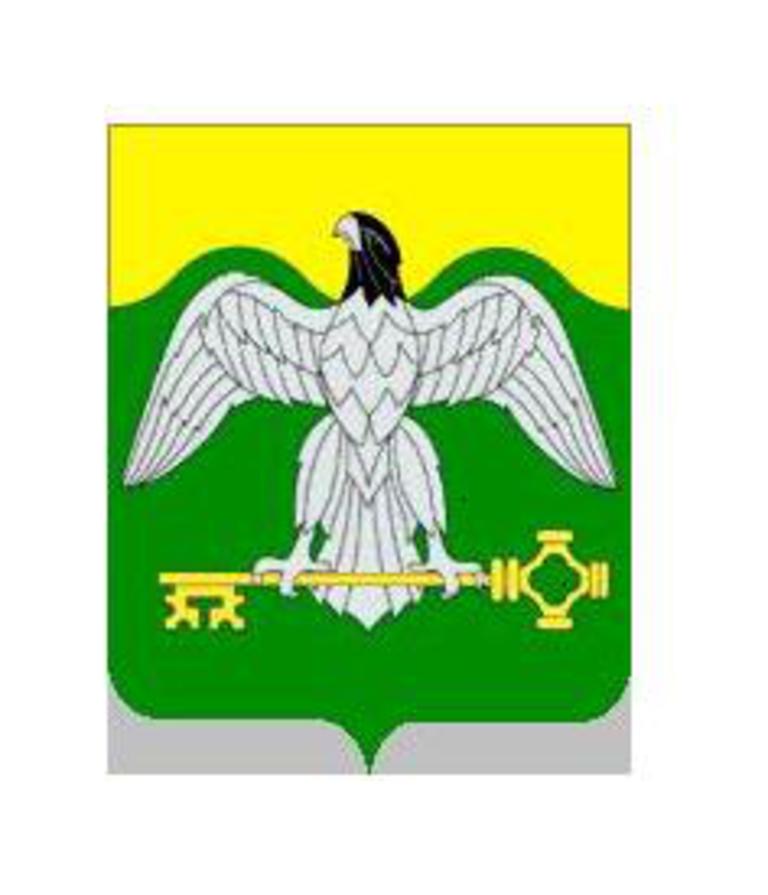 Отчет главы Карабашского городского округа о результатах деятельности администрации Карабашского городского округа  за 2017 год.Уважаемые депутаты Карабашского городского округа!В соответствии с Федеральными законами №131-ФЗ от 6 октября 2003 года «Об общих принципах организации местного самоуправления в Российской Федерации» и № 172-ФЗ от 28 июня 2014 года «О стратегическом планировании в Российской Федерации», Уставом Карабашского городского округа представляю Вашему вниманию ежегодный отчет о деятельности администрации Карабашского городского округа. I. ДоходыДоходы бюджета Карабашского городского округа на 2017 год утверждены в сумме 553 993,8 тыс. рублей и исполнены в сумме 547 799,0 тыс. рублей, что составляет 99 % от годовых бюджетных назначений.Структура доходов бюджета Карабашского городского округаНалоговые и неналоговые доходыПо сравнению с аналогичным периодом прошлого года налоговые и неналоговые доходы исполнены на 101 %. За 2016 год получено собственных доходов 102 661,0 тыс. руб.,  за  2017 год – 114 304,0 тыс. руб., что на 11 643,0 тыс. рублей больше предыдущего года. Существенное увеличение произошло по следующим доходным источникам:1. Налог на доходы физических лиц: увеличение составило (+) 3 800,0 тыс. руб. или (+) 6,7 % в связи с увеличением дополнительного норматива отчислений в 2017 году по сравнению с 2016 годом на 0,21% (в 2016г. = 37,28%, в 2017г. = 37,49%), увеличением фонда оплаты труда на предприятиях  округа, поступлением задолженности  прошлых лет;2. рост поступлений доходов по земельному налогу составил (+) 5 766,0 тыс. руб. или (+) 72 % в связи с разовым поступлением  налога от ЗАО «Карабашмедь» за 2016 год по выкупленным из муниципальной собственности  земельным участкам;3. увеличение по госпошлине  составило (+) 1 173,0 тыс. руб. или (+) 47 % к показателям 2016 года, в связи с увеличением  поступлений по платежам;4. рост поступлений доходов от сдачи в аренду имущества составил  1 302,0 тыс. рублей или 63% к показателям 2016 года, обусловлен увеличением числа арендаторов муниципального имущества, погашением задолженности;5. поступления от продажи муниципального имущества в 2017 году составили 1 052,0 тыс. рублей, в 2016 году доходы от продажи муниципального имущества отсутствовали в связи с не востребованностью муниципального имущества;6. В соответствии с  Законом Челябинской области от 20 декабря 2016 г. N 466-ЗО с 01.01.2017г. в местный бюджет зачисляются доходы по налогу  по упрощенной системе налогообложения, сумма поступлений за 2017 год составила  2 947,0 тыс. рублей.Существенное уменьшение произошло по следующим доходам:1. по акцизам уменьшение поступлений составило 1 529,0 тыс. рублей  или на 23% в связи с уменьшение поступлений;2. по платежам за негативное воздействие на окружающую среду уменьшение составило  1 198,0 тыс. рублей. Поступление за 2017 год  составило (-) 39 тыс. рублей,  обусловлено возвратом авансовых платежей.Налоговые и неналоговые доходы утверждены в сумме 112 985,0  тыс. руб., исполнены в сумме 114 304,0 тыс. руб., что составляет 101% от годовых бюджетных назначений. Перевыполнение составляет 1 319,0 тыс.рублей.Налоговые и неналоговые доходы перевыполнены в сумме 9 863,0 тыс. руб. по следующим видам доходов:- налог на доходы физических лиц - в сумме 2 699,0 тыс. рублей в связи с увеличением фонда платы труда на предприятиях округа и поступлением недоимки прошлых лет;- акцизы по подакцизным товарам – в сумме 708,0 тыс. руб. в связи с увеличением объема платежей;- налог по упрощенной системе налогообложения – в сумме 525,0 тыс. рублей в связи с увеличением количества плательщиков;- единый сельскохозяйственный налог – в сумме 11,0 тыс. рублей в связи с погашением задолженности прошлых лет;- земельный налог – в сумме 2 290,0 тыс. руб. в связи с поступлением налога за 2016 год от ЗАО «Карабашмедь»;- доходы от сдачи имущества в аренду – в сумме 2 318,0 тыс. руб. в связи с увеличением количества плательщиков, погашением задолженности;- доходы от оказания платных услуг – в сумме 110,0 тыс. руб. в связи с увеличением количества платных услуг, оплатой родительской платы в полном объеме;- доходы от компенсации затрат государства – 795,0 тыс. рублей, плановые назначения не планировались, поступление обусловлено погашением дебиторской задолженности прошлых лет; - штрафы санкции, возмещение ущерба – 407,0 тыс. рублей, обусловлено увеличением количества плательщиков.Налоговые и неналоговые доходы не выполнены в сумме 8 625,0 тыс. рублей  по следующим видам доходов:- единый налог на вмененный доход – в сумме 72,0 тыс. руб. в связи с уменьшением количества плательщиков;- налог, взимаемый в связи с применением патентной системы налогообложения – в сумме 7,0 тыс. рублей в связи с оплатой налога не всеми плательщиками;- налог на имущество физических лиц - в сумме 385,0 тыс. рублей в связи с уменьшением количества плательщиков;- арендная плата за землю – в сумме 7 898,0  тыс. руб. в связи  с  наличием задолженности от плательщиков, перерасчетом арендной платы за  земельные участки по решению суда с применением понижающих коэффициентов;- государственная пошлина  – в сумме 217,0 тыс. руб. в связи с уменьшением количества плательщиков;- плата за негативное воздействие на окружающую среду – в сумме 39,0  тыс. рублей в связи с возвратом главным администратором переплаты по платежам;- доходы от продажи земельных участков - в сумме 7,0 тыс. руб. в связи с низкой востребованностью земельных участков.Структура налоговых и неналоговых доходов бюджета в 2017 годуИсполнено в 2017 годуНалоговые и неналоговые доходы бюджета сформированы в основном за счет:- налога на доходы физических лиц 				– 53 %; - земельного налога 							– 12 %;- прочих доходов от оказания платных услуг казенными учреждениями                                          – 10%;- арендной платы за земельные участки  				– 7 %;- акцизов 									– 5 %.Основным доходным источником является доход, полученный в виде - налога на доходы физических лиц, который сформировал 53 % налоговых и неналоговых доходов. Доходы, обеспеченные данным налогом, составили 60 314 тыс. рублей и выполнены на 105 %.Вторым по значению источником доходов является – земельный налог. За счет данного источника сформировано 12 % доходов. Поступило данного вида доходов 13 725,0 тыс. рублей. Выполнен на 120%. Сумма поступлений по прочим доходам от оказания платных услуг  и компенсации затрат государства составила  11 041,0 тыс. рублей.  Данный показатель  исполнен на  101 %. За счет доходов от аренды земли сформировано 7% доходов. Поступило данного вида доходов 7 753  тыс. рублей. Исполнение налога составило 50 %. Неисполнение назначений связано с образованием задолженности, перерасчетом арендной платы  за земельные участки по решению суда в связи с применением понижающих коэффициентов.За счет акцизов сформировано 5 % доходов. Поступило данного вида доходов 5 163,0 тыс. рублей. Выполнен данный показатель на 116% в связи с увеличением  поступлений по платежам. Безвозмездные поступления от других уровней бюджетной системы на 2017 год запланированы в сумме 437 092,3  тыс. рублей,  исполнены в сумме 430 255,9  тыс. рублей или на 98 %. В 2017 году в бюджет поступили прочие безвозмездные поступления в сумме 3 726,0 тыс. рублей в том числе:      От ЗАО «Карабашмедь» в рамках договора социального партнерства:                                        - на ремонт  кровли МКДОУ ДС №10                           -   1 646,2 тыс. рублей;- на организацию летней оздоровительной компании    -   1 420,8 тыс. рублей;- на организацию поездки школьников  на регио-  нальную олимпиаду  по геологии                                 - 50,0 тыс. рублей;       - на премирование  победителя конкурса по   созданию гимна		                                             - 50,0 тыс. рублей;- на устройство эвакуационного выхода  в   библиотеке №3                                                           - 250,0 тыс. рублей;- на приобретение жилья для переселения граждан      -  150,0 тыс. рублей;- на погашение задолженности перед ООО Арсенал    -   50,0 тыс. рублей;- на проведение спортивных мероприятий                   -   30,0 тыс. рублей.От ЗАО Карабашмедь на материальную помощь         -   20,0 тыс. рублей.		 На организацию мероприятий в области культуры  от родителей учеников ДШИ				      - 6,9 тыс. рублей.От ИП Перевалова на организацию  праздничныхмероприятий                                                               -  32,0 тыс. рублей.От ООО Пояс                                                               -  20,0 тыс. рублей.II. РасходыРасходная часть бюджета за 2017 год исполнена в сумме 537 688,5 тыс. рублей или на 96,5% годовых бюджетных назначений.Структура расходовСтруктура бюджетных расходовПо сравнению с 2016 годам объем расходов увеличился на 6,5 %	Расходы по инвестициям в человеческий капитал составляют 259 359,1 тыс. рублей. Исполнены на 97,5 %.  Их доля в общей сумме расходов – 48,2 %, к аналогичному периоду прошлого года расходы увеличились на 4,1% или на 10 262,5 тыс. рублей.Сюда относится финансирование образования, здравоохранение, физической культуры и спорта, культуры.	Расходы на социальную защиту населения составляют 136 868,0 тыс. рублей. Исполнены на 99,7%. Их доля в общей сумме расходов – 25,4%.  К аналогичному периоду прошлого года расходы увеличились на 0,2% или на 288,1 тыс. рублей.Эти два направления формируют социальную составляющую бюджета, удельный вес которой составляет за 2016 год – 73,6%.По сравнению с прошлым годом расходы по данным направлениям увеличились на 2,7%.Расходы на инфраструктурное и экономическое развитие исполнены в сумме 70 498,1 тыс. рублей или на 88,9 %. Удельный вес в общей структуре расходов составляет 13,1%. К этому направлению относятся - дорожный фонд, жилищно-коммунальная сфера, национальная экономика, охрана окружающей среды.Доля расходов на муниципальное управление в 2017 году составила 12,8 %, в 2016 году – 16,1%.В это направление входят средства на выполнение муниципальных функций, в том числе по обеспечению безопасности, содержанию органов власти.41,8 % средств местного бюджета направлены на выплату заработной платы в бюджетной сфере.Увеличение размеров оплаты труда в соответствии с Указом Президента стало основным фактором роста расходов (в сфере образования, культуры, социальной политики).В 2017 году средства местного бюджета обеспечивали реализацию 26 муниципальных программ, общим объемом финансирования 520 146,7 тыс. рублей. В целом 96,7% расходов местного бюджета формировалось и осуществлялось по программно-целевому принципу.III. Источники финансированияБюджет Карабашского городского округа за 2017 год исполнен с профицитом 10 110,6 тыс. рублей. Профицит в сумме 5 000,0 тыс. рублей направлен на погашение муниципального долга, профицит в сумме 5 110,6 тыс. рублей увеличил остатки бюджетных средств на 01.01.2018 года.Доклад о ходе реализации и оценке эффективности реализации муниципальных программ на территории Карабашского городского округа в 2017 годуОдним из эффективно действующих инструментов программно-целевого метода являются муниципальные программы, так как позволяют сконцентрировать усилия для комплексного и системного решения среднесрочных и долгосрочных проблем экономической и социальной политики города, обеспечить прозрачность и обоснованность процесса выбора целей, выбрать наиболее эффективные пути достижения результатов.  Формирование муниципальных программ осуществляется в соответствии с приоритетами социально-экономического развития, определенными Стратегией	социально-экономического развития Карабашского городского округа до 2020 года, в соответствии с положениями программных документов, иных правовых актов Российской Федерации, городского округа, муниципальных правовых актов Карабашского городского округа в соответствующей сфере деятельности.Доклад «О ходе реализации муниципальных программ в Карабашском городском округе за 2017 год» составлен в соответствии с постановлениями Администрации Карабашского городского округа от 09.12.2013 № 452 «Об утверждении Порядка принятия решений о разработке муниципальных программ Карабашского городского округа, их формирования и реализации», от 29.12.2016 № 1068 «О внесении изменений в постановление Администрации Карабашского городского округа от 09.12.2016 № 1068». Доклад сформирован на основании сведений ответственных исполнителей программ.В соответствии с постановлением Администрации Карабашского городского округа от 28.03.2017 № 236 «Об утверждении Перечня муниципальных программ Карабашского городского округа на 2017-2019 годы» утвержден перечень муниципальных программ, предусмотренных к финансированию за счет средств местного бюджета в 2017 году в структуре ведомственной классификации расходов местного бюджета. В 2017 году на территории Карабашского городского округа были реализованы мероприятия по 28 муниципальным программам различной направленности: социальных – 7;экономических –2;в сфере ЖКХ – 2;в сфере безопасности – 6;             управление – 2;архитектура и градостроительство – 2;здравоохранение – 1;спорт и молодежная политика – 2;образование – 2;культура – 1;туризм – 1.На реализацию данных программ предусматривалось направить из местного бюджета  537837,50 тыс. руб. Фактическое финансирование составило 520146,67 тыс.руб. или 96,7% от запланированного объема. Разница между плановым и фактическим объёмами финансирования составляет 17690,83 тыс. руб.В 2017 году наибольшая доля финансирования программ приходилась:- в социальной сфере: на муниципальную программу «Социальная поддержка населения Карабашского городского округа на 2016-2018 годы» - 24,4%;- в сфере образования: на муниципальную программу «Развитие системы образования Карабашского городского округа на 2016-2018 годы» -23,4%;Реализация муниципальных программ проводилась средствами федерального, областного и местного бюджетов.Сумма неосвоенных денежных средств в 2017 году составила 17690,83 тыс. руб. (3,3%), в том числе:- 8093,21 тыс.руб. – разница по МП «Капитальное строительство на территории Карабашского городского округа» возникла за счет снижения цен на оказание услуг в результате заключения муниципальных контрактов на меньшую сумму по результатам проведения торгов;- 2408,94 тыс.руб. – разница по МП «Повышение безопасности дорожного движения и создание безопасных условий передвижения пешеходов в Карабашском городском округе» возникла за счет снижения цен на оказание услуг в результате заключения муниципальных контрактов по результатам проведения торгов;- 1112,23 тыс.руб. – разница по МП «Содержание и развитие муниципального хозяйства Карабашского городского округа» возникла за счет снижения цен на оказание услуг в результате заключения муниципальных контрактов по результатам проведения торгов;- 1008,87 тыс.руб. – разница по МП «Управление муниципальными финансами и обеспечение сбалансированности бюджета Карабашского городского округа» возникла за счет экономии от проведения конкурсных процедур;- 974,5 тыс.руб. – разница по МП «Развитие системы образования в Карабашском городском округе», в том числе:по подпрограмме «Создание условий для реализации муниципальной программы» 33,4 тыс.руб., в связи с отсутствием финансирования;по подпрограмме «Развитие общего образования» в сумме 936,0 тыс.руб., из них:- 870,8 тыс.руб., неосвоены, в связи с отсутствием финансирования;- 65,2 тыс.руб., в связи с уменьшением количества детей, посещающих группу продленного дня;по подпрограмме «Развитие дополнительного образования детей» 1,0 тыс.руб., в связи с отсутствием финансирования;по подпрограмме «Молодежная политика и оздоровление детей» 4,1 тыс.руб., из них:- 0,2 тыс.руб., в связи с экономией от проведения мероприятий в области молодежной политики;- 3,9 тыс.руб., в связи с экономией от проведения мероприятий для детей в каникулярное время;- 874,52 тыс.руб. – разница по МП «Развитие дошкольного образования Карабашского городского округа», из них:- 227,90 тыс.руб., в связи с тем, что счета за декабрь 2017 года на оплату коммунальных услуг были предоставлены в январе 2018 года;- 613,00 тыс.руб., в связи с отсутствием финансирования;- 33,62 тыс.руб., в связи с отсутствием необходимых документов для выплаты компенсации части родительской платы;- 858,85 тыс.руб. – разница по МП «Совершенствование муниципального управления  Карабашского городского округа», в том числе: по подпрограмме «Обеспечение деятельности администрации Карабашского городского округа» 840,76 тыс.руб., из них:- 42,75 тыс.руб., в связи с возникшей разницей между фактической и запланированной стоимостью по оплате расходов, связанных с награждением почетными грамотами; - 130,00 тыс.руб., в связи с возникшей разницей между начисленной и фактически уплаченной суммой налогов;- 668,01 тыс.руб., экономия за счет конкурсных процедур; по подпрограмме «Оптимизация функций государственного (муниципального) управления Карабашского городского округа и повышение эффективности их обеспечения» 2,90 тыс.руб., в связи с тем, что счет на оплату услуг связи за декабрь 2017 года был предъявлен в январе 2018 года; по подпрограмме «Развитие муниципальной службы на территории Карабашского городского округа» 15,19 тыс.руб., из-за снижения количества обучаемых лиц, в связи с увеличением цены на обучение в конце года;- 739,45 тыс.руб. – разница по МП «Повышение пожарной безопасности в Карабашском городском округе», из них:- 739,45 тыс.руб., оплата не произведена в связи с незаконченным судебным разбирательством из-за некачественного выполнения работ по обслуживанию тревожных кнопок и услуг пожарной охраны;- 700,77 тыс.руб. – разница по МП «Развитие культуры в Карабашском городском округе» возникла за счет снижения цен на оказание услуг в результате заключения муниципальных контрактов по результатам проведения торгов;- 344,33 тыс.руб. – разница по МП «Социальная поддержка населения Карабашского городского округа», из них:- 309,90 тыс.руб., в связи с возникшей разницей между фактической и запланированной суммой выплат гражданам, связанной с ежемесячным изменением количества обратившихся граждан и сумм назначенных выплат;- 34,43 тыс.руб., в связи с тем, что счета за декабрь 2017 года на оплату коммунальных услуг были предоставлены в январе 2018 года;- 341,3 тыс.руб. – разница по МП «Развитие физической культуры и массового спорта в Карабашском городском округе», из них:- 268,35 тыс.руб., в связи с переносом срока выполнения работ по разработке ПСД на 2018 год;- 48,06 тыс.руб., в связи с тем, что счета на оплату коммунальных услуг за декабрь 2017 года были приняты в январе 2018 года;- 5,12 тыс.руб., экономия средств, предусмотренных на приобретение канцелярских товаров;- 7,36 тыс.руб., предусмотренные на оплату услуг художника-оформителя не израсходованы в связи с тем, что договор на предоставление услуг не был заключен;- 1,00 тыс.руб., разница между запланированными и фактическими расходами на транспортные услуги, предусмотренными на оплату проезда спортсменов до места соревнований;- 1,28 тыс.руб., разница между запланированными и фактическими расходами на приобретение призов и подарков для награждения спортсменов;- 9,19 тыс.руб., экономия средств от запланированных на оплату услуг по обслуживанию оргтехники (в связи с отсутствием необходимости ремонта);- 0,94 тыс.руб., экономия фонда оплаты труда;- 150,07 тыс.руб. – разница по МП «Обеспечение доступным и комфортным жильем граждан Российской Федерации в Карабашском городском округе», из них: по подпрограмме «Оказание молодым семьям государственной поддержки для улучшения жилищных условий» 0,7 тыс.руб., разница произошла из-за доведения большей суммы в связи с округлением расчетов; по подпрограмме «Мероприятия по переселению граждан из жилищного фонда, признанного непригодным для проживания» 150 тыс.руб., разница произошла из-за подачи жалобы в Управление Федеральной антимонопольной службы по Челябинской области и приостановки процедуры закупки;- 73,04 тыс.руб. – разница по МП «Внесение в государственный кадастр недвижимости сведений о границах населенных пунктов Карабашского городского округа», в связи с заключением муниципального контракта на меньшую сумму;- 4,94 тыс.руб. – разница по МП «Обеспечение деятельности муниципального казенного учреждения «Управление гражданской защиты и экологии» Карабашского городского округа», из них:- 4,77 тыс.руб., в связи с тем, что счета на оплату коммунальных услуг и услуг связи за декабрь 2017 года были приняты в январе 2018 года;- 0,17 тыс.руб., в связи с возникшей разницей между фактической и запланированной суммой на оплату налога на имущество;- 4,36 тыс.руб. – разница по МП «Защита населения и территории Карабашского городского округа от чрезвычайных ситуаций природного и техногенного характера», из них:- 3,00 тыс.руб., в связи с возникшей разницей между фактической и запланированной стоимостью по оплате расходов, связанных с проведением аварийно-спасательных работ при возникновении чрезвычайных ситуаций природного и техногенного характера;- 1,36 тыс.руб., в связи с заключением муниципального контракта на меньшую сумму;- 1,39 тыс.руб. – разница по МП «Организация временной трудовой занятости несовершеннолетних граждан Карабашского городского округа» возникла между фактическими и запланированными выплатами заработной платы, связанной со снижением фактически отработанных смен;- 0,06 тыс.руб. – разница по МП «Улучшение условий и охраны труда в Карабашском городском округе» возникла за счет снижения цены на оказание услуг по проведению специальной оценки условий труда в результате заключения муниципального контракта по результатам проведения котировочной комиссии.На основании данных, представленных ответственными исполнителями, была проведена оценка эффективности реализации муниципальных программ Карабашского городского округа за 2017 год. Результаты приведены в приложении 1.В целях оценки эффективности реализации муниципальных программ установлены следующие критерии показателя «Оценка эффективности реализации программы»:не менее 0,90 – высокая эффективность реализации муниципальной программы;не менее 0,80 – средняя эффективность реализации муниципальной программы;не менее 0,70 – удовлетворительная эффективность реализации муниципальной программы;менее 0,70 – неудовлетворительная эффективность реализации муниципальной программы.более 2 – некорректное соотношение показателей в оценке эффективности реализации муниципальной программы.      Так как на территории Карабашского городского округа две муниципальные программы «Развитие туризма на территории Карабашского городского округа» и «Профилактика терроризма в Карабашском городском округе» предусмотрены без финансирования, таким образом, эффективность реализации данных программ можно оценить на основании выполненных мероприятий и достижения индикативных показателей. На основании данных разработчиков программ был сделан вывод о высокой эффективности реализации Программ.      Таким образом, по результатам проведения оценки определена высокая эффективность реализации по 24 муниципальным Программам, средняя эффективность реализации по 3 муниципальным Программам и по 1 муниципальной Программе неудовлетворительная эффективность реализации программы.      В целом по муниципальным программам Карабашского городского округа в 2017 году уровень достижения целевых показателей составил 0,99 балла, оценка эффективности реализации программ 1,015 балла.  Данный анализ отражает высокий уровень реализации программ и эффективность проведенных мероприятий, что в свою очередь говорит об успешном выполнении стратегических целей, поставленных документами стратегического планирования муниципального образования. Приложение №1Оценка эффективности реализации муниципальных программ за 2017 год.Жилой фондВ настоящее время деятельность по управлению жилищным фондом осуществляют 2 лицензированные  управляющие компании. На территории Карабашского городского округа 142 многоквартирных жилых дома, из них:- 97 - управление управляющими организациями;- 28 - ТСЖ и ЖК;-  17 - непосредственный способ управления.Проведены 2 конкурса по отбору управляющей организации на право заключения договоров управления многоквартирными домами  на территории Карабашского городского округа, а именно: ул. Киалимская, дома № 1, 5, 7; ул. Ленина, дома № 27, 29, 30, 31, 32, 34, 36, 38, 42. (участники отсутствовали)Проведены собрания жильцов МКД по ул. Ленина по вопросу способа управления домами и заключения договоров с коммунальными компания на обслуживание. Работала комиссия по работе с гражданами по оплате задолженности за услуги ЖКХ.Вместе с тем, качество предоставления услуг Управляющими компаниями, по-прежнему, вызывает наибольшее количество жалоб населения. Работу в части соответствия выданной лицензии и эффективности деятельности УК необходимо усилить, в том числе совместно с Государственной жилищной инспекцией. Качество предоставляемых услуг напрямую сопряжено с ещё одной серьёзной проблемой, которую необходимо продолжить решать – задолженность за потреблённые ресурсы. Создана и работает комиссия по работе с гражданами по оплате задолженности за услуги ЖКХ. В 2016году проведено 11 заседаний. Проводились обследования жилых помещений по обращениям граждан. Штаб ЖКХ, взаимодействие с обслуживающими компаниями, ГЖИ.Проблемы: низкая собираемость платежей ЖКХ, в среднем в течение года – 18%. Так, задолженность потребителей за поставленную тепловую энергию по состоянию. На 01.01.2018 составила: в ООО «Перспектива» - 54,08 млн. рублей; в ООО «Фортуна Плюс» - 242,28 тыс. рублей.В 2017 году на территории Карабашского городского округа был произведен капитальный ремонт общего имущества 6 многоквартирных домов на сумму 8, 719 673 млн. руб.         ул. Ватутина, 2 на сумму 1, 213 146 млн. руб. (ремонт кровли, сетей электроснабжения);          ул.  Ленина, 34 на сумму  1,559 934 млн. руб. (ремонт горячего водоснабжения, холодного водоснабжения, тепловых сетей, фасада, установка приборов учета ХВС, ГВС);                     ул. Красной Звезды, 74 на сумму 2, 218 638 млн. руб. (ремонт системы электроснабжения, системы водоотведения, кровли);          ул. Красной Звезды, 76 на сумму 1,485 565 млн. руб. (ремонт системы электроснабжения, системы холодного водоснабжения, кровли, фундамента);          ул. Техническая, 28 на сумму 1, 096 500 млн. руб. (ремонт системы электроснабжения, системы холодного водоснабжения, кровли, фундамента);          ул. Гагарина, 7 на сумму 1, 145 890 млн. руб. (ремонт системы теплоснабжения).          По итогам работы комиссии по установлению необходимости проведения капитального ремонта общего имущества в многоквартирных домах в Карабашском городском округе Челябинской области на 2018 год в краткосрочный план программы капитального ремонта были включены 10 многоквартирных домов. Работы на сумму 21 699 331,00 тыс.руб.В 2017   Региональный оператор начислил жителям Карабаша взносов за капремонт в объёме 15 992 007,62 руб.  Было оплачено 12 342 740,75 руб., + пени с начала периода 134 833,40 руб. Доля обязательных собственников квартир достигла 77,18%.  Администрация округа  перечислила  Региональному оператору 1,107971 млн. руб. за капитальный ремонт жилья,  находящегося в муниципальной собственности.Проблемы: износ жилого фонда, отсутствие заявок на участие в конкурсе на управление домами, процесс ликвидации ТСЖ «Городок», ТСЖ «Ватутина»,  отсутствие инициативы у собственников жилья.Строительство Реализация проекта  «Газификация районов жилой застройки 1,3 района (улицы Тукаева, Сыпачева, Некрасова, 3-го Интернационала, Калинина, Фурманова, Рабоче-Крестьянская, Красной Звезды, Луначарского  (частный сектор)» осуществлялась в рамках государственной программы Челябинской области «Обеспечение доступным и комфортным жильем граждан Российской Федерации» в Челябинской области в 2014-2020гг, утвержденной постановлением Правительства Челябинской области от 22.10.2013г. № 349-П (в редакции от 29.08.2014г № 443-П» и на основании Постановления Правительства Челябинской области  от 21.05.2014 № 197-П.  Общая протяженность газопровода 15.6 км. Проект реализовывался начиная с 2014г. Объем финансирования: -    в 2014 году областной бюджет в размере  8 315,000 тыс. рублей. -  в 2015 году областной бюджет в размере 21 474,600 тыс. рублей. В декабре 2017 года произведены пуско-наладочные работы. Техническую возможность для  подключения получили 350 домов. Реализация проекта «Строительство Школы искусств в г.Карабаше»началась в 2013г. с корректировки проектно-сметной документации ООО «Агропромпроект». Проект получил положительное заключение Главгосэкспертизы от 14.04.2014г. № 74-1-5-0171-14.В 2015г работы по строительству объекта выполняли ООО «Производственная Строительная компания ПОРТАЛ» освоено 17 213,766 тыс.руб.В 2016 году заключен контракт с ООО «Строительная компания» - освоено 36 496,452 тыс.руб. Общая стоимость строительства объекта составила 53 710,218 тыс.руб.Объект введен в эксплуатацию 20.11.2017г.Проектирование и строительство объекта «Газоснабжение  жилых домов по ул.Ватутина»  обусловлено отключением сетей централизованного отопления в южной части города. Финансирование мероприятий по строительству газопровода и газовых сетей предусмотрено в рамках реализации государственной программы Челябинской области «Обеспечение доступным и комфортным жильем граждан Российской Федерации» в Челябинской области на 2014 – 2020 годы, утвержденной постановлением Правительства Челябинской области от 22.10.2013 г. № 349-П (далее – Программа). Общая стоимость строительства объекта составила 12 129, 410 тыс.руб. Общая протяженность газопровода -4 764,6 м. В рамках реализации программы «Капитальное строительство на территории Карабашского городского округа на 2016-2018 гг.», при поддержке финансирования за счет средств областного бюджета в 2016-2017гг., выполнены проектно-изыскательские работы объекта «Газоснабжение жилых домов по ул. Крупская, Кр. Горка, Щорса, С. Лазо, Нахимова, Кл. Цеткин в г. Карабаше Челябинской области». Проект направлен на рассмотрение  в Госэкспертизу Челябинской области. Согласно  проектной документации предусмотрены следующие технико-экономические показатели строительства объекта  :Общий расход природного газа –769 м3/час.Протяженность газопроводов – 11 800,7 м.-высокого давления Г3 – 398,5 м;-низкого давления Г1 – 11 402,2 м;Количество газифицируемых домов – 243.В 2017 году  администрацией КГО выдано 50 разрешений на строительство и 21 разрешение на ввод в эксплуатацию, 17 решений о согласовании  перепланировки (переустройства) с целью улучшения жилищных условий и повышения комфортности жилых помещений.  На 31.12.2017 на территории КГО застройщиками было введено в эксплуатацию 686,8 кв.м, в том числе физическими лицами 226,3 кв.м.  Развитие инженерной инфраструктуры реализуется в рамках комплексной программы развития округа через муниципальные программы. ТеплоснабжениеОсуществлялась подготовка к отопительному сезону 2017-2018г:Организационные мероприятия:комиссией созданной в соответствии с постановлением Администрации проверена готовность теплоснабжающих организаций, муниципальных учреждений к работе в осенне-зимний период; подготовлены акты и паспорта готовности к работе в ОЗП котельных и муниципальных учреждений;представители всех муниципальных учрежденийи МУП «ККП»  (23 человека) обучены правилам эксплуатации тепловых энергоустановок.Произведён капитальный ремонт тепловых сетей по ул. Металлургов за счёт областных средств на общую сумму - 3830,1 тыс. руб. Был выполнен капитальный ремонт 3 участков протяженностью 362 м.п.Актуализирована схема теплоснабжения.По результатам проверки Ростехнадзора выдан паспорт готовности КГО к отопительному сезону 2017-2018 гг. (в акте предыдущего периода 2016-2017 – 1 замечание).Проблемы: высокий износ сетей 80%, вывод из эксплуатации котельной «Фортуна Плюс», отсутствие проектов на существующие сети, необходимость перевода района Ватутина с централизованного отопления на индивидуальные источник. Водоснабжение и водоотведениеВ системе водоснабжения и водоотведения выполнены следующие работы: работы:1. Актуализация схемы водоснабжении и водоотведения Карабашского городского округа с проведением технического обследования по завершению строительства очистных сооружений канализации стоимостью 1000,00 тыс. руб. оплаченная за счет областного бюджета;2. Капитальный ремонт напорного канализационного коллектора от КНС1 до КГН в г. Карабаше протяженностью 1505,2 м.п. Общая стоимость составила 2640,83 тыс.руб., в.т. ч. 258,30 тыс. руб. – местный бюджет.3.Капитальный ремонт напорного коллектора канализации от КНС до КГН в г. Карабаше Челябинской области (от КНС 4 до КГН правая нитка) протяженностью 3,03 км, (ветхие сети водоотведения – 81,5 км). Общая стоимость составила 2956,56 тыс. руб. ., в.т. ч. 69,10 тыс. руб. – местный бюджет.4. Общая стоимость Строительного контроля составила 73,777 тыс.руб.(Местный бюджет)Таким образом, износ сетей водоотведения сократился на 3,4%.	Кроме того выполнены проектно-изыскательские работы на объект «Строительство КНС и участка коллектора до точки врезки в районе КНС4» стоимостью 1448,60 тыс. руб. 	Проблемы: износ сетей 76,6%, качество воды централизованного водоснабжения (30% проб не соответствуют по показателю цветности). Электросети и уличное освещениеПроизведены работы по обслуживанию  и текущему ремонту сетей наружного освещения, на общую сумму 89 тыс. руб.,  в 2016 году  аналогичные расходы оставили 560,00 тыс. руб.Восстановлено уличное освещение на ул. Дзержинского,  поворот  Освобождения  Урала- Республики на общую сумму 423,02 тыс. руб..По обращениям граждан о восстановлении уличного освещения проведено обследование сетей уличного освещения, в том  числе,  подготовлены дефектные ведомости, составлены сметные расчеты.Заключен контракт на выполнение мероприятий, направленных на энергосбережение и повышение энергетической эффективности использования энергетических ресурсов при эксплуатации объектов наружного освещения на территории Карабашского городского округа с привлечением собственных инвестиций.В результате чего, заменены существующие, морально и физически устаревшие светильники   на светодиодные.Экономия платы за электроэнергию уличного освещения за 2017 год составила 946,3 тыс. рублейПроведены обследования районов округа, составлены дефектные ведомости, подготовлена сметная документация, определены потребности в финансовых средствах для восстановления уличного освещения для включена в бюджет на 2018 год.Проведены ППР на трансформаторных подстанциях 2-го микрорайона.Проблемы: износ  сетей уличного  освещения, необходима замена линий на СИП (составлены сметы, подготовлена заявка в минстрой на софинансирование из областного бюджета). Ненадлежащее состояние объектов электроснабжения 2-го микрорайона (необходимо оформить в муниципальную собственность  и передать на обслуживание специализированной организации), низкое напряжение в посёлке Красный камень. Пассажирские перевозки	В соответствии с Положением, об организации транспортного обслуживания населения на муниципальных маршрутах регулярных перевозок в границах Карабашского городского округа (Решение Собрания депутатов КГО от 23 июня 2016 года № 116) и реестром маршрутов (постановление КГО от 14.07.2016 № 449 на территории организовано три маршрута. Количество подвижного состава, работающего на данных маршрутах: 3 пассажирских автомобиля «ГАЗ» и автобус ПАЗ.

За 2017 год перевезено: Проблемы: потребности горожан передвижения общественным транспортом удовлетворяются не в полном объёме, требуются дополнительные единицы транспорта на маршруты) определение перевозчика в соответствии с законодательством, отсутствие лицензии на перевозки у МУП «ККП» (в стадии получения)Благоустройство-проведён общегородской субботник «Зелёная весна» с торжественным открытием, творческими конкурсами, подведением итогов. Самым активным участникам – школьным и трудовым коллективам вручены грамоты. Фотоматериалы субботника были направлены в Москву для участия во всероссийском конкурсе;- проводились собрания с жителями частного сектора по вопросу организации сбора и вывоза бытового мусора. В результате (при помощи депутата) установлены контейнеры на ул. М. строителей и 40 лет Октября;- совместно с экологами регулярно проводились рейды по выявлению несанкционированных свалок, по итогам которых выдавались соответствующие предписания, или составлялись административные протоколы;- на вывоз мусора после субботников было затрачено 200,00 тыс.руб. (Местный бюджет)-  на устройство водоотводного лотка ливневых стоков протяженностью 22 м было затрачено185,22 тыс. руб;- на проведение на территории Карабашского городского округа мероприятий по предупреждению и ликвидации болезней животных, их лечению, отлову и содержанию безнадзорных животных, защите населения от болезней животных, общих для человека и животных затрачено 129,10 тыс. руб, в т. ч. Местный бюджет – 29,8 тыс. руб, Областной бюджет 99,3 тыс. руб.  В 2017г. было отловлено 130 особей животных.Составлен реестр ветхих и аварийных деревьев- на омолаживающую обрезку деревьев лиственных пород в количестве 50 шт. было затрачено 200,00 тыс. руб. за счет местного бюджета, что составляет 28,5% от потребности.- на благоустройство общегородских территорий Карабашского городского округа, в т.ч. озеленение и покраска малых архитектурных форм на общегородских территориях было затрачено 466,49 тыс. руб. за счет местного бюджета.- произведено перезахоронение останков на кладбище у подножия Золотой горы стоимостью 16,0 тыс. руб Проблемы: В КГО объекты благоустройства, такие как улицы, набережные, зоны отдыха, тротуары, объекты уличного освещения, не обеспечивают комфортных условий жизнедеятельности населения и нуждаются в ремонте и реконструкции. В КГО на улицах, проездах, набережных усовершенствованное покрытие отсутствует.Город утопает в переросших тополях, санитарная обрезка которых не производилась десятилетиями.Организация сбора и вывоза мусора в частном секторе.Вымывание останков на старом кладбище у подножия золотой горы (.) Решение суда об установлении границ и рекультивации данного кладбища.Паспортом программы «Формирование современной городской среды» на 2017 год в Карабашском городском округе предусмотрен объем бюджетных ассигнований в общей сумме 6 520,9 тыс. рублей. Результат ее реализации – благоустройство трех дворовых территорий (г. Карабаш, ул. Подлесная, дом №8, г. Карабаш, ул. Металлургов, дом 13/4, г. Карабаш, ул. Металлургов, дом 17/4) с установкой урн, скамеек, ремонтом тротуаров, ремонтом внутридворовых проездов, оборудованием детских площадок) и двух общественных территорий -  «Сад камней» (обустройство пустыря на свободной территории,   прилегающей к существующей жилой застройке, ремонт тротуара центральной улицы (проспекта), общественной территории на пересечении улиц Молодых строителей и Братьев Гужавиных (обустройство детской спортивной площадки).Освоено 100% выделенных средств.Проект благоустройства общегородской территории «Сад камней» был отобран Министерством строительства Челябинской области и направлен для участия в конкурсе по отбору лучших практик (проектов) по благоустройству, реализованных в 2017 году в субъектах Российской Федерации.В рамках реализации проекта «Формирование комфортной среды», отделом ЖКХ была проведена инвентаризация дворовых и общественных территорий, скорректированы правила благоустройства, организован сбор предложений от жителей на благоустройство в 2018-2022 гг. подготовлены НПА для реализации проекта в 2018-2022гг.Реестр благоустроенных объектов, заключенных в рамках реализации муниципальной программы «Формирование современной городской среды Карабашского городского округа»Проблемы: уменьшение финансирования в 2018 г. В 2 раза.Дороги потребовали пристального внимания:Осуществление мероприятий по содержанию  и текущему ремонту улично-дорожной сети территории  г. Карабаша в зимние и в летние периоды, в том числе грейдирование -  6 251,711 тыс. руб. Ямочный ремонт улично- дорожной сети площадью 2346,8215 м2 (ул. Комсомольская, Металлургов, Пархоменко, Пролетарская, Республики, Павших борцов, Осв. Урала)  - 1500,00 тыс. руб.Техническое содержание объектов дорожного движения, в том числе: установка, замена, обслуживание дорожных знаков на территории г. Карабаша,   нанесение дорожной разметки (осевая + краевая) – 768,267 тыс. руб. Приобретение дорожно – строительной техники – 11 023,333 тыс. руб.Установка на 2 пешеходных переходах вблизи школ светофоров типа Т.7 общей стоимостью 683,156 тыс. руб.ИТОГО в 2017 году на выполнение работ на дорогах и приобретение техники затрачено 20 226,467 руб. Проведено обследование дорог, актуализирован перечень дорог округа, скорректирован реестр пешеходных переходов.Подготовлены и направлены заявки на участие в государственной программе.Комиссия по обеспечению безопасности дорожного движения на территории Карабашского городского округа. За 2017 год заседания проводились в плановом режиме – 1 раз в квартал.Проверки по дорожному муниципальному контролю не проводились.Проблемы: дорожное полотно, примерно 70% улично-дорожной сети требует капитального ремонта, особенно остро стоит вопрос о транзитной дороге по ул. Пархоменко, Южный въезд – Пархоменко, 116. Приведение в соответствие нерегулируемых пешеходных переходах, которые расположены вблизи образовательных учреждений в части отсутствия тротуаровОтсутствует КСОДД (потребности включены в бюджет 2018).ЭкологияЗа период . на основе  данных Челябинского центра по гидрометеорологии и мониторингу окружающей  Министерство экологии Челябинской области направило 129 факсограммоб ожидании неблагоприятных метеорологических условий на территории Карабашского городского округа, из них 16 НМУ 2 степени опасности, остальные 1 степени. В течение 71 дня наблюдалось наличие сильной концентрации загрязняющих веществ в атмосферном воздухе. Предприятием ЗАО «Карабашмедь» и администрацией Карабашского городского округа зарегистрировано 433 заявления от жителей Карабашского городского округа о повреждении плодовоовощных культур на приусадебных участках, из них 36 администрацией КГО. В соответствии с распоряжением администрации Карабашского городского округа утвержден состав комиссии по определению материального ущерба поврежденных плодовоовощных культур на приусадебных участках жителей Карабашского городского округа. Все участки обследованы, составлены расчеты размера вреда имущества, содержащие акты обследования земельных участков, предприятием составлены расчеты материального ущерба по видам культур и произведены выплаты материального ущерба в сумме 3499 тыс. руб. по 433 заявлениям. Большинство заявлений поступило из южной части города: П. Морозова, Дзержинского, Плеханова, О. Кошевого, Привокзальная.В соответствии с муниципальной Программой «Содержание и развитие муниципального хозяйства Карабашского городского округа на 2016-2018 годы» выполнено:1) ликвидация выявленных несанкционированных свалок на территории КГО в количестве 8-ми, объемом 167 куб. м на сумму 150 тыс. руб.;2) обустройство 3-х контейнерных площадок на территории КГО – 90,0 тыс. руб.;3) демеркуризация 603шт.люминесцентных, ртутьсодержащих, энергосберегающих ламп на территории КГО – 10,0 тыс. руб.;4) акарицидная (противоклещевая) обработка территории Карабашского городского округа: 19 объектов общей площадью  (с учетом повторной обработки ДОЛ «Орленок»). – 70 тыс. руб.;5) организация мероприятий по предупреждению и ликвидации болезней животных, их лечению, защите населения от болезней, общих для человека и животных, отлову и их содержанию на территории Карабашского городского округа всего отловлено и вывезено 130 особей. – 149,3 тыс. руб. (из них 99,3 тыс. руб. - средства областного бюджета).Гражданская оборона и защита населенияРабота осуществлялась в соответствии с Планом основным мероприятий Карабашского городского округа в области гражданской обороны, предупреждения и ликвидации чрезвычайных ситуаций, обеспечения пожарной безопасности и безопасности людей на водных объектах на 2017 год, согласованный с ГУ МЧС России по Челябинской области.В течение 2017 года проведены мероприятия:- откорректированы План ликвидации разливов нефтепродуктов Карабашского городского округа, План гражданской обороны и защиты населения, Паспорт безопасности Карабашского городского округа;- переработан План действий по предупреждению и ликвидации ЧС природного и техногенного характера;- разработан План эвакуации населения, материальных и культурных ценностей Карабашского городского округа (с увеличением в 2016 году зоны загрязнения, при аварии на ФГУП ПО «Маяк» г. Озерск, Карабашский городской округ полностью попадает в указанную зону, в этом случае необходима эвакуация всего населения);- проведен месячник «Гражданская защита», в том числе мероприятия по подготовке и празднованию 85-й годовщины образования ГО;- проводилось обучение должностных лиц ГО и населения по отдельному плану;- ежемесячно проводилась проверка системы оповещения;- принято участие в проведении всероссийской тренировки по ГО;- план по проведению тренировок и учений выполнен на 100%;- выполнена работа по совершенствованию нормативно-правовой базы, (рекомендованные НПА разработаны на 100%).В 2017 году, в рамках государственной программы по созданию систем оповещения и информирования населения о ЧС природного и техногенного характера на 2015-2017гг, установлена КСЭОН с одним пунктом оповещения населения, что не позволяет охватить 100% населения. В соответствии с постановлением главы Карабашского городского округа от 04.03.2008г. №84 «Об утверждении положения о порядке расходования средств резервного фонда администрации Карабашского ГО», ежегодно в местном бюджете предусматривается резерв финансовых средств, на 2017 год выделена сумма 100,0 тыс. рублей. В целях предотвращения возникновения чрезвычайных ситуаций и уменьшения последствий весеннего половодья и паводков, обеспечения защиты населения и объектов экономики на территории Карабашского городского округа проводилось круглосуточное наблюдение за состоянием ГТС и уровнем воды в водохранилищах. Проводилась очистка водоотводных труб на дорогах. Проводимыми мероприятиями при паводке в 2010-2017 гг. ЧС не допущено.В целях обеспечения пожарной безопасности на территории Карабашского городского округа в весенне – летний пожароопасный период 2017 года, совместно с ЧОБУ «Кыштымское лесничество» разработан и утвержден План тушения лесных пожаров на территории Карабашского городского округа на 2017 год.  По вопросам складывающейся пожарной обстановки на территории Карабашского городского округа проведено: три  заседания КЧС и ОПБ Карабашского городского округа. Откорректированы реестры населенных пунктов и объектов, расположенных в лесных массивах или в непосредственной близости от них. В настоящее время 6 населенных пунктов подверженных переходу огня от лесных пожаров, из них не прикрыто 72-ПСЧ 5 ОФПС (п. Киолим, Карасево, М. Агардяш, Кр. Камень), с целью прикрытия проводилась работа по созданию ДНД и ДПО в п. Кр. Камень. Работа в данном направлении продолжается. Откорректированы паспорта пожарной безопасности на населенные пункты подверженные угрозе лесных пожаров, копии направлены в ОНД №16.Разработана муниципальная Программа повышения пожарной безопасности на территории Карабашского городского округа на 2016-2018 годы.В рамках Всероссийского КШУ 17-19 апреля проведена практическая отработка действий по ликвидации крупного лесного пожара с переходом на населенные пункты.По договору с ИП «Сысоева»  в мае-июне 2017 гг. произведена опашка населенных пунктов на сумму 100,0 тыс. рублей.На территории Карабашского городского округа в 2017 год  произошло - 5 лесных пожаров на площади 8,5 га. За анализируемый период обстановка с техногенными пожарами на территории Карабашского городского округа по сравнению с аналогичным периодом прошлого года (АППГ) характеризуется следующими основными показателями:- зарегистрировано 27 пожаров (АППГ – 22, + 19%)- погибло людей (детей) при пожарах 3 (АППГ – 1, +2сл); - получили травму 0 человека (АППГ – 2, - 100 %);- прямой материальный ущерб от пожаров составил 660 тыс. рублей (АППГ – 302, - в 2 раза);За анализируемый период 2017 года огнем уничтожено (повреждено): 6 – одноквартирных жилых дома, 1 – садовый дом, 7 – неэксплуатируемых зданий, 2 – строительных вагона, 8 – строений бань, 1 – строение магазина, 3 – строения гаража, 1 – легковой автомобиль, 1 – опора ЛЭП, 1 – экскаватор, 2 – надворные постройки.С целью профилактики и недопущения несчастных случаев на водоемах Карабашского городского округа 20 апреля 2017 года проведено совещание с руководителями баз отдыха, директорами детских оздоровительных лагерей, находящихся на территории Карабашского  городского округа, где одним из вопросов по качественному обеспечению безопасности отдыхающих в летний период. На территории Карабашского ГО в настоящий момент функционирует 10 баз отдыха,  2 детских оздоровительных лагеря, из которых на 7 базах отдыха и в 2 детских оздоровительных лагерях имеются объекты рекреации пляжи для отдыха населения. В 2017 году – утонувших зарегистрировано не было. Подготовка должностных лиц органов управления проводится на УМЦ Челябинской области и курсах ГО Карабашского городского округа, созданных на базе МКУ «Управление ГЗ и Э» КГО. План комплектования слушателями УМЦ выполнен на 86% (по плану на год 7 человек, обучено 6 человек), курсов ГО на 144% (по плану 16 человек, обучено 23 человека), План проведения тренировок и учений в округе выполнен на 175% (планировалось 16, проведено 28), привлечено – 4300 человек.  Весной, в ходе проведения «Дня защиты детей» в учебных и дошкольных  учреждениях были проведены объектовые тренировки с практическим выполнением задач по ликвидации ЧС, тренировки проводились на высоком профессиональном уровне. ЕДДС создана в структуре МКУ «Управление ГЗ и Э» Карабашского городского округа  и содержится за счет средств местного бюджета. Общее руководство ЕДДС КГО осуществляет Глава Карабашского городского округа,     непосредственное руководство – начальник МКУ «УГЗ и Э» КГО. В состав ЕДДС входит   4 диспетчера, и 1 специалист I категории (руководитель ЕДДС). Несение дежурства осуществляется в круглосуточном режиме.Поступило сообщений (обращений) в ЕДДС за 2017 год – 1635 (2016 год – 1484),  отработано 24 тренировки по вводным ФКУ ЦУКС Челябинской области – средняя оценка хорошо. В 2017 году чрезвычайных ситуаций не зарегистрировано.Нормотворчество и документооборот    За отчетный период отделом организационно-контрольной работы администрации Карабашского городского округа зарегистрировано: Оказывается, муниципальная услуга - выдача справок с места жительства.В целях реализации Федерального закона от 05.04.2013г. №44-ФЗ «О контрактной системе в сфере закупок товаров, работ, услуг для обеспечения государственных и муниципальных нужд», осуществлялись закупки товаров, работ, услуг для обеспечения бесперебойной работы администрации Карабашского городского округа. Информация о закупках и проведении торгов размещалась на Общероссийском официальном сайте zakupki.gov.ru.За отчетный период проведено 11 запросов котировок и 2электронных аукциона, на общую сумму 3383168,04, что на 34 % больше чем в 2016 году (2521780,45 руб.).Экономия бюджетных средств от размещенных заказов составила 150449 рублей, что в 10.3 раза больше чем в 2016 году, (14636,40 руб.).Работа с обращениями гражданРабота с обращениями граждан осуществляется в соответствии с Федеральным законом от 2 мая 2006 года №59-ФЗ «О порядке рассмотрения обращений граждан в Российской Федерации», Закона Челябинской области от 27 августа 2009 года № 456-ЗО «О рассмотрении обращений граждан».	 В течение 2017 года в администрацию Карабашского городского округа поступило 506 обращений граждан. Из них в письменном виде 154, в том числе в виде электронного документа 14. По сравнения с 2016 годом количество обращений граждан снизилось на 33%.Из вышестоящих государственных органов поступило 27 обращения, в том числе из Администрации Президента Российской федерации 8, Государственной Думы Российской Федерации 1, Правительства Челябинской области 13, из Управления Федеральной службы по надзору в сфере природопользования 1.	Из общего числа поступивших обращений с выездом на место рассмотрено 78 обращения. На контроль поставлено 154 обращений.  Коллегиально рассмотрено 76 обращений, с участием автора 56.	Повторных обращений и жалоб в отчетный период не поступало.	На 11 личных приемах граждан у Главы Карабашского городского округа побывало 57 человека. 	По всем обращениям граждан приняты в соответствии с действующим законодательством Российской федерации соответствующие решения. Так в 135 случаях по обращениям граждан было принято положительное решение, в 41 случаях обращения не были поддержаны. В 47 случаях обращения были направлены по компетенции. В 247 случаях по результатам работы с обращениями заявителям были даны разъяснения.	В целях повышения эффективности работы с обращениями граждан в администрации Карабашского городского округа еженедельно проводится анализ исполнения поручений по обращениям, который предоставляется на аппаратных совещаниях при Главе округа. За неделю до истечения срока исполнения обращения исполнителю направляются письменные напоминания об истечении срока исполнения каждого обращения. По тематике обращений граждан картина, следующая: 	Заявлений по анти коррупционной направленности в администрацию Карабашского городского округа в течение 2017 года  не поступало.Противодействие коррупционным проявлениямРабота по профилактике коррупционных правонарушений проводилась в соответствии с планом «Противодействие коррупции на территории Карабашского городского округа на 2017-2019 годы». За отчетный период проведено:- 4 заседания Комиссии по противодействию коррупции в Карабашском городском округе, на которых рассмотрены 9 вопросов Об итогах работы комиссии по соблюдению требований к служебному поведению муниципальных служащих и урегулированию конфликта интересов за 2016 год и мерах по ее совершенствованиюО результатах работы по проведению антикоррупционной экспертизы нормативных правовых актов и их проектов в Карабашском городском округе за 2016 год.О результатах проверки сведений, представленных лицами, замещающими муниципальные должности и должности муниципальной службы, претендующими на замещение вакантных должностей муниципальной службы, сведений о доходах, об имуществе и обязательствах имущественного характера.О результатах проведения контрольных мероприятий в сфере размещения муниципальных заказов администрации Карабашского городского округа О результатах работы по предупреждению коррупционных правонарушений при проведении выпускных экзаменов в общеобразовательных учреждениях Карабашского городского округаО совершенствовании механизма передачи прав на использование государственного и муниципального имущества и его отчуждения субъектам малого и среднего предпринимательстваО состоянии работы и мерах по противодействию коррупции в сфере жилищно-коммунального хозяйстваОб итогах работы с обращениями граждан в администрации Карабашского городского округа за 2017 год. О результатах работы правоохранительных органов по выявлению, пресечению и раскрытию преступлений коррупционной направленности на территории Карабашского городского округа в 2017 году14 заседаний Комиссии по соблюдению требований к служебному поведению муниципальных служащих администрации Карабашского городского округа и урегулированию конфликта интересов. 1 заседание Комиссии по соблюдению требований к служебному поведению руководителей муниципальных учреждений и муниципальных предприятий Карабашского городского округа (были рассмотрены материалы, касающиеся обеспечения соблюдения руководителем муниципального учреждения Карабашского городского округа требований об урегулировании конфликта интересов, комиссией рекомендовано применить к руководителю дисциплинарное взыскание).19.12.2017г. в администрации проведено совещание-семинар с руководителями муниципальных учреждений, предприятий и организаций и представителями прокуратуры. 2 муниципальных служащих администрации Карабашского городского округа прошли обучение на курсах повышения квалификации: «Правовые и организационные основы противодействия коррупции».Муниципальная служба и кадры     С целью формирования у муниципальных служащих необходимых профессиональных знаний, умений и навыков, позволяющих им эффективно исполнять должностные обязанности разработана подпрограмма «Развитие муниципальной службы Карабашского городского округа» в рамках реализации муниципальной программы «Совершенствование муниципального управления в Карабашском городском округе на 2016-2018 годы». За отчетный период 15 муниципальных служащих повысили квалификацию за счет средств местного бюджета на общую сумму 123760 руб.     Заключено трудовых договоров и соглашений об изменении трудовых договоров с муниципальными служащими и иными работниками администрации Карабашского городского округа в количестве -182, за 2016 год – 102. Расторгнуто трудовых договоров за 2017г. –40, 2016г.-54.     В кадровом резерве и резерве управленческих кадров по состоянию на 31.12.2017г. состояло 40 граждан, претендующих на замещение должностей муниципальной службы и руководителей муниципальных учреждений. За отчетный год включено 24 гражданина, из них 15 назначены на должности муниципальной службы.     Присвоены классные чины по замещаемым должностям 11 муниципальным служащим, из них 3 – по результатам квалификационного экзамена.     Количество муниципальных служащих, прошедших аттестацию – 10, из них признаны соответствующими занимаемой должности – 10.     В отношении 4 муниципальных служащих применены дисциплинарные взыскания, 22 -  поощрены в виде премирования.      За отчетный период принято 14 муниципальных правовых актов, регулирующих вопросы муниципальной службы.      Проведен перерасчет ежемесячной доплаты к государственной пенсии 22 гражданам, замещавшим должности муниципальной службы в администрации Карабашского городского округа.       В рамках проводимых администрацией Карабашского городского округа проверок достоверности и полноты сведений, представляемых муниципальными служащими, и гражданами, претендующими на замещение должностей муниципальной службы, самостоятельно проведено проверок кадровой службой – 46, в том числе муниципальных служащих – 27, граждан при поступлении на муниципальную службу – 19; направлено запросов – 179, в том числе:  в ВУЗы (проверка достоверности документов об образовании) – 15, в правоохранительные органы (проверка на отсутствие судимости) – 7, в налоговую службу (проверка достоверности сведений о доходах) – 41, в Росреестр (проверка сведений об имуществе) – 41,в МРЭО о наличии транспортных средств, Минсельхоз о наличии с/х техники,  ГИМС о наличии маломерных судов – 75.        В соответствии со статьей 10 Федерального закона Российской Федерации от 03.12.2012г. № 230-ФЗ «О контроле за соответствием расходов лиц, замещающих государственные должности, и иных лиц их доходам» был проведен анализ представленных муниципальными служащими, замещающими коррупционно-опасные должности, сведений о доходах, об имуществе и обязательствах имущественного характера за 2016 год. Сведения о доходах, расходах, об имуществе и обязательствах  имущественного  характера  муниципальных  служащих,  лиц,  замещающих  муниципальные  должности  в  Карабашском  городском  округе, и  членов  их  семей, за отчетный период с 01.01.2016г. по 31.12.2016г. были своевременно размещены  на  официальном  сайте  Карабашского  городского  округа  в  разделе  Противодействие коррупции. Антитеррористическая комиссияАнтитеррористическая комиссия создана постановлением администрации КГО от 21.10.2010 года №744 для координации деятельности федеральных и муниципальных органов власти, организаций по профилактике терроризма, а также по минимизации и (или) минимизации последствий его проявлений. Разработан и утвержден «План первоочередных мер по профилактике терроризма, а также по минимизации и (или) минимизации последствий его проявлений». Работа данной комиссии координируется и контролируется «Антитеррористической комиссией Челябинской области». Работа архивного отделаВ 2017 году работа архивного отдела администрации КГО строилась в соответствии с планом, утвержденным главой Карабашского городского округа и согласованным с Государственным комитетом по делам архивов Челябинской области, и была направлена на дальнейшую реализацию законов Челябинской области «Об архивном деле в Челябинской области» и «О наделении органов местного самоуправления государственными полномочиями по комплектованию, учету, использованию и хранению архивных документов, отнесенных к государственной собственности Челябинской области», исполнение административных регламентов оказания государственных и муниципальных услуг, реализацию соглашения с государственным учреждением – отделением Пенсионного фонда Российской Федерации по Челябинской области об обмене документами в электронном виде, реализацию соглашения о взаимодействии администрации Карабашского городского округа с МФЦ Карабашского городского округа по организации предоставления государственных и муниципальных услуг в части архивного дела.   Работа отдела велась по четырем основным направлениям:1. Исполнение запросов физических и юридических лиц;2. Предоставление информационных услуг;3. Формирование архивного фонда Челябинской области;4. Обеспечение сохранности и государственный (муниципальный) учет документов.В сфере использования документов основным видом работы является предоставление государственной и муниципальной услуги по исполнению социально-правовых запросов граждан и юридических лиц.За 2017 год архивным отделом администрации Карабашского городского округа оказано 1681 государственных и муниципальных услуг, что на 10,2 % меньше чем в 2016 году (1871 услуг), и на 0,5% меньше чем в 2015 году (1688 услуг) (рис. 1).Рис.1 Исполнение государственных и муниципальных услугВ сфере исполнения запросов физических и юридических лиц в 2017 году всего исполнено 881 социально-правовых запросов, из них 859 запросов с положительным результатом. Все обращения граждан были выполнены в установленные сроки. Основная тематика социально-правовых запросов оставалась прежней: выдача справок, подтверждающих периоды трудового стажа, размер заработной платы, факты награждений, присвоения званий, выдача копий правоустанавливающих документов на недвижимость и т.п.Количество социально-правовых запросов увеличилось по сравнению с 2016 годом на 2,6% (859 запросов), и на 4,9 % по сравнению с 2015 годом (767 запросов) (рис.2).Рис.2  Исполнение социально-правовых запросовВ 2017 году был исполнено 800 тематических запросов, из них с положительным результатом 795 запросов. Основные заказчики запросов – отделы администрации, муниципальные учреждения, органы суда и прокуратуры, учреждения Пенсионного фонда, жители города Карабаша и области.Основная тематика запросов:копии документов на выделение и отводе земельных участков;документы о переименованиях улиц города;фотодокументы и документы для подготовки Книги памяти;подборки информации для мероприятий, праздничных дат;копии документов о проведении переадресации домов, копии документов, уточняющих почтовые адреса; копии актов о вводе в эксплуатацию объектов. Количество тематических запросов уменьшилось по сравнению с 2016 годом на 21% (1012 запросов), и на 13,0% по сравнению с 2015 годом (921 запрос) (рис.3).Рис.3  Исполнение тематических запросовТак же в 2017 году велась работа по Соглашению между Госкомитетом по делам архивов и ГУ отделениями ПФР по Челябинской области об обмене документами в электронном виде. Всего исполнено 747  запросов (из них:  17 – тематических; 730-социально-правовых). По сравнению с 2016 годом количество запросов увеличилось на 44 % (518 запросов), и на 22,5% по сравнению с 2015 годом (610 запросов) (рис.4).Рис. 4   Исполнение запросов, поступивших по деловой почте ViPNet ClientВ рамках реализации соглашения, заключенного с МФЦ Карабашского городского округа исполнено запросов через МФЦ: 365 в том числе: 346 тематических, 19 социально-правовых.Что в сравнении с 2016 годом составляет 100% (0 запросов), и на 164,5% больше по сравнению с 2015 годом (138 запросов) (рис.5).Рис. 5   Исполнение запросов, поступивших через МФЦ Карабашского городского округаВ сфере предоставления информационных услуг в течение 2017 года предоставлялись информационные услуги посетителям читального зала: 22 (2016г.-50, 2015г.-32) пользователям за все количество посещений было выдано 8656 ед.хр. (2016г-11783 ед.хр., 2015г.-11530 ед.хр.), в том числе описи дел и фотоматериалы.Для повышения эффективности работы по использованию документов в течение 2017 года продолжалось внесение записей в тематические базы данных, внесено 3320 записей. Что в сравнении с 2016 годом больше на 1,2%  (3281 запись), и на 16,4% больше по сравнению с 2015 годом (2853 записи) (рис.5).Велась работа по формированию архивного фонда Челябинской области.В списке источников комплектования архивного отдела в 2017 году числится 22 организации-источники комплектования архивного отдела, из них: 1 федеральная, 1 государственная, 17 муниципальных организации, 3 негосударственных. В декабре 2017 года проведена паспортизация всех организаций – источников комплектования архива, составлены паспорта организаций.В сфере формирования архивного фонда Челябинской области были проведены следующие мероприятия:1.  Принято на государственное хранение 546 ед.хр., в том числе:- управленческой документации постоянного хранения от  21 организации в количестве 700 ед. хранения (2016г. – 451 ед.хр. 2015г. – 458 ед.хр);- документов по личному составу от 2 организаций в количестве 69 ед.хранения (2016г. – 95 ед.хр., 2015г. – 118 ед.хр);- 27 фотодокументов по истории города (2016г. – 0 ед.хр., 2015г. – 47 ед.хр).По сравнению с 2016 годом (546 ед.хр.), количество принятых на хранение в 2017 году (796 ед.хр.) документов увеличилось на 45,6 % , в связи с принятием документов от ликвидированных организаций, и на 27,8% больше чем в 2015 году (623 ед. хр.) (рис.6).Рис.6 Прием документов на хранениеВсего по состоянию на 01.01.2018г. на хранении находится 37438 ед.хр. управленческой документации, по личному составу, фото- и видеодокументов. Данный состав документов отражает различные аспекты истории города Карабаша за 1922 – 2013 годы и может быть использован физическими и юридическими лицами. 2. Упорядочены документы постоянного хранения и по личному составу, описи дел представлены на утверждение ЭПК Государственного Комитета по делам архивов Челябинской области:- управленческой документации постоянного хранения в 22 организациях в количестве 802 дела (2016г. - 567 дел, 2015г. - 651 дело). Документы постоянного хранения во всех  организациях-источниках комплектования списка № 1 упорядочены по 2014 год включительно. Показатель упорядочения составляет 100 %.- документы по личному составу в 16 организациях в количестве 288 дел (2016г. - 329 дел, 2015г. - 324 дела). Документы по личному составу во всех организациях-источниках комплектования списка № 1 упорядочены по 2014 год включительно. Показатель упорядочения составляет 100%.фотодокументов – 47/0/25 единиц хранения (2016г. - 0 ед.хр., 2015г. - 47 ед.хр.) и 4 номенклатуры делСостав и объем архивных документов.На 01.01.2018 г. числится 104 фонда, в том числе 90 фондов управленческой документации, 13 фондов, содержащих документы по личному составу, 1 фонд фотодокументов. Закартонировано  за 2017 г. 5249 единиц хранения (2016 г. - 1878 ед.хр., 2015г. - 3210 ед.хр.). По состоянию на 01.01.2018 г. закартонировано 15543 единицы хранения.В течение 2017 года:- выдано 1184 (2016г. -1645, 2015г. - 1232) копий документов из различных фондов;- произведено обеспыливание и просушка 36642 дела (2016г. - 4506 дел, 2015г. - 4052 дела);- переплет и подшивка документов: 1205 единиц хранения (2016 г. - 57 ед.хр., 2015г. - 3210 ед.хр.);- разработано и утверждено 9 НПА, относящихся к работе архивного отдела;- заключены договоры о взаимоотношениях и сотрудничестве в области архивного дела и делопроизводства с 3/3 негосударственными организациями: АНО «Редакция газеты «Карабашский рабочий», Карабашским городским отделением Всероссийского общества инвалидов, Советом ветеранов войны и труда города Карабаша.В январе 2017 года осуществлен переезд архивного отдела администрации Карабашского городского округа из арендуемого помещения во вновь отремонтированное муниципальное помещение общей площадью 226 кв. метров, расположенное по адресу: Челябинская область, г. Карабаш, ул. Островского, д.7.За 2017 г. протяженность стеллажных полок увеличилась в связи с приобретением новых стеллажей. По состоянию на 01.01.2018 г. протяженность стеллажных полок составляет 610 погонных метров металлических стеллажей (на 01.01.2017г. – 512 погонных метров, увеличение на 19%).За 2017 г. загруженность хранилищ увеличилась. По состоянию на 01.01.2018 г. загруженность архивохранилищ составляет 97%.В  2017 года были проведены следующие общественные мероприятия:1.По архивным материалам было подготовлено 2 выставки:1.1 «Достоин будь награды…» к 195-летию города Карбаша (виртуальная выставка);    1.2 «Выборов настало время» К 100-летию избрания первого Совета депутатов в г. Карабаше (виртуальная выставка);2. По архивным документам подготовлено 3 статьи в газету «Карабашский рабочий» и на страницу архивного отдела на сайте администрации КГО karabash-go.ru: 2.1 «Прогулки с краеведом»2.2 «В память о герое»2.3 «Награда – это значимая веха…»3. Проведено 2 школьных урока по темам:- «Треугольником сложен потемневший    листок» к 195-летию города с использованием архивных фотодокументов и документов. В мероприятии приняли участие 19 учащихся МКОУ «СОШ № 1»;-  «Как это было: Карабашские революционеры» к 100-летию Октябрьской Революции 1917 года, с использованием архивных фотодокументов и документов. В мероприятии приняли участие 23 учащихся МКОУ «СОШ № 2». МБУ «Многофункциональный центр предоставления государственных и муниципальных услуг»На основании Федерального закона от 27 июля 2010 г. № 210-ФЗ «Об организации предоставления государственных и муниципальных услуг, в 2015 году на территории Карабашского городского округа было создано Муниципальное бюджетное учреждение «Многофункциональный центр предоставления государственных и муниципальных услуг», действующие по принципу «одного окна». На сегодняшний день МБУ «МФЦ» КГО предоставляет 138 услуг, в том числе: 48 – федеральных услуг 41 – региональных услуга11 – муниципальных услуг 38 - переданных государственных услуг. В 2017 году МБУ «МФЦ» было предоставлено 12071 услуг, из них государственных услуг составило – 7400, региональных услуг – 723, муниципальных услуг – 4048. По сравнению с 2016 года, предоставляемые услуги, выросли: государственные – 114%, муниципальные – 169%.Также МБУ «МФЦ» предоставляет ряд платных услуг, в 2017 году доход от таких услуг составил 141,7 тыс. рублей, в 2016 году доход от платных услуг составил 28,1 тыс. руб., что увеличила доход от платных услуг в 6 раз.Согласно Указа Президента РФ от 7 мая 2012 года № 601 «Об основных направлениях совершенствования системы государственного управления» и Плана мероприятий, утвержденного Губернатором Челябинской области от 30.11.2015 г. № 1164-р по достижению значения показателя «доля граждан, использующих механизм получения государственных и муниципальных услуг в электронной форме в Челябинской области» на 01.01.2018 г. в Карабашском городском округе на портале гос. услуг зарегистрировано 3473 жителя,  из них на 01.01.2017 было зарегистрировано – 907 человек, на 01.01.2017 году – 2566 человек. При поставленных задачах на 2017 год зарегистрировать 1131 человека, было зарегистрировано 1659 человек, что составила 146,71% от поставленной задачи.ЗДРАВООХРАНЕНИЕВ социальной сфере сосредоточены жизненно важные интересы людей.Муниципальную систему здравоохранения Карабашского городского округа представляет единственная больница ГБУЗ «Городская больница г. Карабаш».Деятельность ГБУЗ «Городская больница г. Карабаш» направлена на оказание медицинской помощи населению Карабашского городского округа.В составе больницы имеются: взрослая и детская поликлиники (мощность 400 и 100 посещений в смену соответственно), дневной стационар при поликлинике на 18 коек, круглосуточный стационар на 40 коек (в том числе хирургических 13, терапевтических 16, акушерско-гинекологических 5 педиатрических 6). В круглосуточном стационаре за 2017 год пролечено 1397 пациентов (на 39 пациентов больше, чем в 2016 г.).За счет средств ФОМС содержится 32 койки, пролечено 1258 пациентов.За счет средств областного бюджета содержатся 1 койка (хирургический профиль) и 7 коек сестринского ухода (для оказания паллиативной помощи), на них пролечено соответственно 189 пациентов (что на 50 пациентов больше, чем в 2016 г.). Коечный фонд дневного стационара при поликлинике составляет 18 коек (ФОМС).В дневном стационаре и стационаре на дому при поликлинике пролечено 535 пациентов, (на 42 пациента меньше, чем в 2016 г.).Организована медицинская помощь населению по участковому принципу. Существует 5 терапевтических участков, укомплектованных фельдшерами и 3 педиатрических участка, укомплектованных врачом педиатром и фельдшерами. По амбулаторно-поликлинической помощи выполнено всего 101374 посещений, (на 34655 пациентов больше, чем в 2016 г.) в т. ч. по ФОМС 68036 посещений, по бюджету 14349 посещения.	В составе больницы имеется отделение СМП (скорая мед. помощь). Круглосуточно работает две фельдшерские бригады. Полностью укомплектованы фельдшерами. По скорой медицинской помощи выполнен 3215 вызов, обслужено 3264 чел.Силами бригады СМП осуществляется маршрутизация пациентов в г. Миасс (ПСО, роддом, инфекционное отделение), г. Кыштым (травматологический центр). С целью оказания неотложной помощи беременным и роженицам в больнице создан экстренный родильный блок на 1 койку, оснащенный необходимым медицинским оборудованием. Оборудована палата для совместного пребывания матери и ребенка. Организовано круглосуточное дежурство акушерок на дому.В больнице организован новый вид медицинской деятельности – паллиативная помощь (амбулаторно и в стационаре). Получена на данный вид деятельности лицензия. На койках сестринского ухода оказана медицинская помощь 121 пациенту, число амбулаторных посещений с целью оказания паллиативной помощи 395.В соответствии с приказом МЗ РФ от 15 февраля 2013г. № 69н «О мерах по реализации постановления Правительства РФ от 26.04.2012г. № 404 «Об утверждении правил ведения Федерального регистра лиц, больных гемофилией, муковисцидозом, гипофизарным нанизмом, болезнями Гоше, злокачественными новообразованиями, лимфоидной, кроветворной и родственной им тканей, рассеянным склерозом, лиц после трансплантации органов (тканей)», приказом Министерства Здравоохранения РФ от 18 сентября 2006г № 665 «Об утверждении перечня лекарственных средств, отпускаемых по рецептам врача (фельдшера) при оказании дополнительной бесплатной медицинской помощи отдельным категориям граждан, имеющим право на получение государственной социальной помощи»  за 2017 год  обеспечено 6429 рецептов для 545 жителей Карабашского городского округа.  Сумма финансирования из Федерального и Областного бюджета на эти цели составила 6609,5 руб. (в т.ч. из Федерального бюджета 5520,2 тыс. руб., из Областного бюджета 1089,3 тыс. руб.)Закуплена оргтехника в поликлинику, КДЛ. МЗ ЧО поставлено 2 автомобиля УАЗ класса В, анализатор газов крови.Кадровое обеспечениеОбщая численность работающих в ГБУЗ «Городская больница г. Карабаш» по состоянию на 01.01.2018 г. составляет 153 сотрудника, из них 16 врачей, 69 среднего медперсонала. Обеспеченность населения врачами на 10 000 населения составляет 14%, средними медицинскими работниками 60,6%.Для эффективной деятельности здравоохранения, повышения качества медицинской помощи, важнейшей задачей на сегодняшний день является сохранение кадрового потенциала, привлечение в город молодых специалистов.За последние пять лет достигнуты следующие показателиВ 2017 году за счет средств ФОМС сделан ремонт входной группы детской и взрослой поликлиники.СОЦИАЛЬНАЯ ЗАЩИТА НАСЕЛЕНИЯПовышение благосостояния жителей города является одним из приоритетных направлений социальной защиты. На реализацию социальной поддержки различных категорий граждан, предоставление социальных услуг населению в 2017 году выделено бюджетных ассигнований 130 млн. 585 тыс. 320 рублей. По сравнению с 2016 годом произошло уменьшение бюджетных средств более чем на 1%. Из местного бюджета было выделено 3 мил. 457 тыс. 800 рублей, что на 8,0% больше чем в 2016 году.Одной из задач Управления социальной защиты населения в сфере социальной поддержки населения в 2017 году обеспечение прав отдельных категорий граждан на получение мер социальной поддержки.Всего на учете в Управлении социальной защиты населения состоит 3406 человек.      На профилактическом учете на 31.12.2017г. состоит 47 семей, в них воспитываются 98 детей, из них семьи: - находящихся в социально опасном положении -11 семей - «ТЖС» - 36.         В 2017г. поставлено на профилактический учет 16 семей, из них в СОП -3 семьи; ТЖС - 13 семей.  Снято с профилактического учета семей: СОП - 9 семей (в связи с улучшением ситуации в семье -6 семей); ТЖС -21 семья (по причине улучшения ситуации в семье-16). Снято по причине лишения родительских прав - 3 семьи. Оказано содействие в трудоустройстве -24 гражданам, пролечено от алкогольной зависимости 2 чел., оказано содействие в оздоровлении детей -29 чел.             В период летних каникул в рамках работы Попечительского совета удалось организовать отдых 3х детей из неблагополучных семей в православном лагере на о. Серебры (4дня), 4 ребенка отдохнули в православном лагере п. Тыелга (6 дней).Организовано сопровождение 4 детей – инвалидов на праздничное мероприятие в г. Челябинск, посвященное Дню инвалидов.        В целях повышения уровня жизни малообеспеченных семей специалистами отделения проведена благотворительная акция «Наведи порядок в доме» на средства благотворителей (1000 рублей). Обслужено 8 семей, которые получили наборы бытовой химии. Отделение помощи семье и детям взаимодействует со всеми городскими структурами, осуществляющими работу с семьями и детьми: УСЗН, отделение полиции «Карабашское», КДН и ЗП, ГБУЗ «Городская больница г. Карабаш».             В целях духовно- нравственного воспитания несовершеннолетних и пропаганды здорового образа жизни проведено 7 занятий в МКОУ СОШ № 1 по программе «Наставничество», охвачено 68 подростков.          В целях профилактики и гибели детей на пожарах проводились совместные рейды с сотрудниками ОНД № 16 МСЧ России. Проведено 25 рейдов, посещено 71 социально неблагополучных семей. Выявлено 30 семей, в которых необходимо установить пожарные извещатели в количестве 100 шт.Для повышения роли и престижа многодетной семьи действует Закон области «О статусе и дополнительных мерах социальной поддержки многодетной семьи в Челябинской области», данный закон определяет статус многодетной семьи и устанавливает дополнительные меры социальной поддержки по оплате жилого помещения и коммунальных услуг в форме денежных выплат.Право на выплаты имеют многодетные семьи со среднедушевым доходом ниже величины прожиточного минимума. В 2017 году за дополнительными мерами обратилось на 11 семей меньше, чем в 2016 году. (2013 г. – 16 с., 2014 г. – 19 с., в 2015 г. – 27 с., 2016 г. – 35с., 2017г. - 24 с.). Многодетные семьи получили единовременное социальное пособие на подготовку детей к учебному году обратилось. Всего за помощью обратилось 108 семей на 212 детей, что составило 318 тыс.  рублей. В 2017 году было выдано 22 удостоверения «Многодетная семья Челябинской области», по одному заявлению отказ.Проведена ежегодная акция «Подарим Новый год детям», в рамках которой дети от 1 года до 14 лет, состоящие на учете в Управлении, обеспечены новогодними подарками. Всего выдано 1100 подарков, в том числе были сформированы четыре специализированных подарка для детей-инвалидов (сахарный диабет) по сравнению с 2016г. (1012 подарков) количество подарков выделенных из средств областного бюджета было увеличено на 9%. Одним из важных направлений деятельности является организация отдыха и оздоровления детей, в том числе детей, попавших в трудную жизненную ситуацию. По итогам года отдохнуло в загородных лагерях 138 детей, что на 30% меньше чем в 2016г. Путевки предоставлены Министерством социальных отношений Челябинской области;- в Кусинском реабилитационном центре «Мать и дитя» отдохнуло 5 детей;- в Челябинском областном центре «Семья» отдохнуло 25 детей. Жизнеустройство детей-сирот и детей, оставшихся без попечения родителей, является одним из приоритетных направлений деятельности системы социальной защиты населения и самым важным в этой работе является сохранение ребенка в кровной семье. Выявлено детей сирот и детей, оставшихся без попечения родителей – 4 детей.Устроено в замещающие семьи и возвращено в биологические семьи – 15 (из них 4 первично выявленных, 11 выявленных ранее).Из них:приемные семьи -  9опека (попечительство) -1предварительная опека (попечительство) -3возврат в биологические семьи – 1 устроено в детски дом – 4 детей (4 первично выявленных)устроено в дом ребенка – 0усыновлен - 1.   Пяти гражданам было выдано положительное заключение о возможности временной передачи в его семью, воспитанника детского дома.Единовременное социальное пособие на ремонт жилья получили 3 ветерана ВОВ. Из них один ветеран ВОВ получил ЕСП на капитальный ремонт жилья в размере – 100 тыс. рублей, и два текущих ремонта в размере 15 тыс. рублей каждому ветерану. Санаторно-курортное лечение получил один ветеран Великой Отечественной войны. Работа в данном направлении будет продолжена и в 2018 году. Все социальные обязательства выполнены в полном объеме. Инновационные направления деятельностиУправления социальной защиты населения на 2018 годРазвитие стационарозамещающих технологий, в том числе института «Приемная семья для граждан пожилого возраста и инвалидов».Внедрение государственной автоматизированной системы для
учета комплекса мер социальной поддержки, социального обслуживания, опеки и попечительства в системе социальной защиты населения Челябинской области.В 2018 году предстоит:- активизировать работу по профилактике социального сиротства на ранних стадиях семейного неблагополучия и вторичного сиротства;- активизировать работу: по устройству детей-сирот и детей, оставшихся без попечения родителей, на воспитание в семьи граждан.Работа Муниципального учреждения «Комплексный центр социального обслуживания населения» Карабашского городского округа   в 2017 года была направлена на повышение качества и уровня жизни населения, обеспечение всеобщей доступности социальных услуг, прежде всего качественного социального обслуживания.В центре функционируют 6 отделений: 2 отделения социального обслуживания на дому, медико-социальное отделение, отделение срочной социальной помощи, отделение дневного пребывания, отделение помощи семье и детям.                     Социальное обслуживание на дому - одна из важнейших и востребованных форм социальной защиты пожилых людей, которая дает пожилым людям возможность как можно дольше оставаться полноценными членами общества, проживать в домашних условиях, пользуясь для этого необходимыми социальными услугами на дому.На 31.12.2017 г. на обслуживании состоит 324 человек, из них в отделении социального обслуживания на дому 213 женщин и 63 мужчин. В медико-социальном отделении - 35 женщины и 13 мужчин. Численность получателей социальных услуг по категориям:Участники ВОВ - 5 человека (в т.ч. отделение соц. обслуживания на дому 2чел., мед. соц. отделение 3 чел.)Вдовы участников ВОВ - 6 чел. (отделение соц. обслуживания на дому)Труженики тыла - 12 человек (в т.ч. отделение соц. обслуживания на дому 11 чел., мед. соц. отделение 1 чел.)Ветераны труда - 137 человек (в т.ч. отделение соц. обслуживания на дому 127 чел., мед. соц. отделение 10 чел.)Инвалиды - 124 человек (в т.ч. отделение соц. обслуживания на дому 92 чел., мед. соц. отделение 27 чел.)Реабилитированные - 7 человек (отделение соц. обслуживания на дому)Ликвидаторы Чернобыльской АС - 3 чел. (отделение соц. обслуживания на дому)Граждане пожилого возраста и инвалиды обслуживаются социальными работниками и медицинскими сестрами на договорной основе - бесплатно, с частичной или полной оплатой социальных услуг, в зависимости от среднедушевого дохода получателя.Из 387 человек, получивших социальные услуги на дому: на бесплатной основе обслужены - 155 человек (40 %) - (в т.ч. отделение соц. обслуживания на дому 133 чел., мед. соц. отделение 22 человек); на условиях частичной оплаты - 42 человек (11%) - (в т.ч. отделение соц. обслуживания на дому 27 чел., мед. соц. отделение 15 чел.); на условиях полной оплаты -190 человек (87 %) - (в т.ч. отделение соц. обслуживания на дому 166 чел., мед. соц. отделение 24 чел.). Доход финансовых средств, поступивший за 2017г. от платных услуг, оказываемых отделениями составил 978,0 тыс. руб. (в т.ч. 852,2 тыс. руб. от гарантированных услуг, 125,8 тыс. руб. от дополнительных услуг). Исходя из данных отделений, самыми востребованными услугами в 2017 являлась:Гарантированные социальные услуги:Социально-бытовые услуги - 56499 Социально-медицинские услуги - 6299Социально-правовые услуги - 153Дополнительные платные услуги:Вынос мусора -780 усл.Мытье посуды - 499 усл.Услуги сиделки -93 усл.Чистка снега - 65 усл.В 2017г. социальный работник МУ «КЦСОН» Шакирова Т.А. заняла 3 место в областном конкурсе «Лучший работника социальной сферы 2017г.» в номинации «Лучший социальный работник».        Срочное социальное обслуживание включает в себя предоставление неотложной социальной помощи гражданам, признанными нуждающимися в социальном обслуживании, направленной на поддержание их жизнедеятельности.       В отчетный период оказано 5841 социальных услуг, услуги получили -3185 чел. из них Натуральную помощь:  в виде обеспечения бесплатным горячим питанием (продуктовыми наборами) – 573 чел. оказано 1486 услуг; в виде обеспечения обувью, одеждой и другими предметами первой необходимости – 168 чел.;Оформлено документов на получение материальной помощи:за счет средств местного бюджета на 108 чел.  Материальную помощь получили 95 чел.  на общую сумму 158500 руб.;за счет средств областного бюджета на 37 чел. собственные средства Центра 11 чел. на сумму 10890руб.          На базе отделения срочной социальной помощи работает Мобильная социальная служба.Мобильная служба осуществила 25 выездов в отдаленные районы Карабашского городского округа (п. Киалим, д. Мухаметово, п. Красный Камень, военный городок), обслужено 340 чел., оказано 1219 услуг. Мобильная социальная служба осуществила доставку газет -274 услуг, б/у вещей - 97 услуг, оказание социальных услуг - стрижка волос 55 чел., организован прием врача- терапевта, хирурга, прохождение флюорографии – услугой воспользовались - 82 чел.    В состав Мобильной бригады входят специалисты отделения срочной помощи,психолог, программист, социальные работники по сан. гигиене привлекаются работники сторонних организации (больница, УСЗН, пенсионный фонд и др.).   Предоставление платных социальных услуг:выдача средств реабилитации (через пункт проката) Из пункта проката выданы технические средства реабилитации (трости, кресло – коляски, тонометр, костыли) – 23 чел. социальная стрижкаУслугами парикмахера воспользовались 600 чел., в течение года проводились акции «Стрижка в подарок» (23 февраля, 8 Марта, Международный день инвалида и т.д.) – 102 чел.социальный косметический ремонт В отчетный период услугой «социально - косметический ремонт» воспользовались 63 чел. оказано 599 усл.      Оказано социальное сопровождение: 16 чел., из них 15 гражданам для получения социальных услуг в МУ «КЦСОН»; доставка несовершеннолетнего ребенка с родителем в социально - реабилитационный центр г. Н. Уфалей. 	Работа отделения дневного пребывания направлена на повышение уровня социальной адаптации граждан пожилого возраста и инвалидов.	        Так, в 2017 года в отделении дневного пребывания получили социальные услуги 360 чел., в том числе 196 инвалидов, ветеранов ВОВ -11 чел. Оказано социальных услуг 8425, из них дополнительных 4376 (питание (2457), массажное кресло(40), фиточай (623), кислородный коктейль (1296)). Доход финансовых средств, поступивший в 2017г. от дополнительных платных услуг составил 241,6 тыс. руб.      Гражданам предоставляются социальные услуги в порядке и объемах предусмотренных стандартом предоставления социальных услуг в полустационарной форме:Социально-бытовые услуги  Социально-медицинские услуги Социально-психологические услуги Социально-правовые услуги (консультирование). Услуги в целях повышения коммуникативного потенциала получателей социальных услуг, имеющих ограничения жизнедеятельности (проведение социально-реабилитационных мероприятий в сфере социального обслуживания; - оказание помощи в обучении навыкам компьютерной грамотности;- обучение инвалидов (детей-инвалидов) и членов их семьи пользованию средствами ухода и техническими средствами реабилитации и обучение практическим навыкам общего ухода за тяжелобольными получателями). В отчетный период данной услугой воспользовались 328 человек, оказано 1720 услуги.На базе отделения дневного пребывания созданы и работают клубу по интересам: - клуб художественной самодеятельности «Надежда», - туристический клуб «Альянс»,- «Школа православия». Занятия проводит работник храма, два раза в месяц по четвергам.Реабилитационные услуги предоставляются в рамках работы "Школу реабилитации и ухода" в отчетный период прошли реабилитацию 296 человек из них на дому в составе Мультидисциплинарной бригады 16 чел. Мультидисциплинарная бригада обслужила 16 человека, оказано 122 услуги.  Работники бригады обучают навыкам общего ухода, самоухода, пользованию средствами реабилитации инвалидов. Осуществлялось психологическое сопровождение семьи.       На базе отделения дневного пребывания в апреле 2017г. состоялся первый этап Чемпионата по компьютерному многоборью среди пожилого возраста Челябинской области среди клиентов МУ «КЦСОН» Озерского и Карабашского городских округов, приняли участие 2 чел. С ноября 2016г. МУ «КЦСОН» совместно с Храмом в Честь Святителя Иоанна Златоуста реализует благотворительный проект «Народная трапеза». 	В 2017г. выдано 1118 горячих обедов, 181 гражданам.	Благотворительный проект продолжается.В рамках достигнутого соглашения, благотворительный фонд РМК и Русская медная компания предоставили подарочные наборы ко Дню Победы в количестве 126 шт., наборы вручены участникам ВОВ, труженикам тыла, вдовам УВОВ.Удалось оказать содействие в обеспечении инвалида II группы (опорника) Шиловой Л.Н., спортивным тренажером «Скамья многофункциональная», она позволит ей поддерживать мышцы рук и ноги в тонусе, что даст возможность передвигаться на костылях.   В мае 2017г. заключено четырехстороннее соглашение о сотрудничестве между МУ «КЦСОН», АНО Центр помощи Многодетным семьям "МногоМама" г. Миасс, Храмом в Честь Святителя Иоанна Златоуста и УСЗН администрации Карабашского городского округа. Благодаря, чему за четыре месяца помощь в виде детского питания «Тема» получили 167 семей, имеющие детей в возрасте до 3-х лет. В августе – сентябре 2017г. поведена акция в «Школу с полным ранцем». Акция стала традиционно, работники МУ «КЦСОН» привлекают спонсором для создания канцелярских наборов к школе. В этом году помощь оказали индивидуальные предприниматели города Сорокина К.В., Чернов В.Г., Зубова И., Курилина И.В. Все собранные канцелярские товары переданы, малообеспеченным семьям, имеющим детей школьного возраста.  Помощь получили 25 семей. МУ «КЦСОН» в сентябре 2017г. оказал помощь в создании проекта "Центр творчества и развития для пенсионеров и лиц, с ограниченными возможностями здоровья" Обществу инвалидов г. Карабаша и направлении проекта на Президентский грант 2017г. В ноябре 2017г. проект стал победителем Президентского гранта. С декабря 2017г. на базе отделения дневного пребывания реализуется проект в рамках работу клуба «Творческая мастерская». Закуплены книги по различным техникам рукоделия (Топиарий, Декупаж, Лоскутное шитье, Квиллинг и др.).           В сентябре 2017г. прошла акция «Урожай 2017». Сформированные наборы вручены малообеспеченным пенсионерам, малообеспеченным и многодетным семьям, инвалидам - выдано 49 наборов. Совместно с православным молодежным обществом "Труба" проведена благотворительная акция "Корзина добра". В рамках акции собранные продукты сформированы в продуктовые наборы в количестве 85 шт.Центр помощи детям   Тема работы педагогического коллектива МКУ «Центр помощи детям» в 2017 году:«Комплексная подготовка воспитанников к самостоятельной жизни в социуме, жизни в замещающей семье». В МКУ «Центр помощи детям» в 2017г. проживало 27воспитанников,         Детей, находящихся во временном отделении -  10 человек.В 2017 году в результате целенаправленной комплексной работы прослеживается устойчивая динамика роста числа детей, переданных в семью. Если в 2016г. таких детей было 8 человек, то 2017г.- 17 человек (в кровную семью – 8 детей, приемная семья – 5 детей, переданных под опеку 4 детей).   Мероприятия,  способствующие привлечению населения к  проблеме устройства воспитанников в семьи:- информирование  населения о формах семейного жизнеустройства в СМИ;-проведение в Центре мероприятий  для населения города,  направленных на формирование  позитивного отношения и желания  принять ребенка в приемную семь. -  проведение «Дней открытых дверей»,  с приглашением потенциальных родителей из соседних территорий;- формирование положительного образа семьи (спортивные баталии с участием многодетных семей  «Папа, мама и я - спортивная семья», посвященный Дню защиты детей).   Цель работы  Постинтернатного отделения: совершенствование системы постинтернатной адаптации выпускников, оказание помощи в реализации их законных прав и интересов, содействие в профессиональном самоопределении и подготовке к самостоятельной жизни. На постинтернатном сопровождении в 2017 г. находились 23 выпускника.   Для более эффективной работы данного отделения, разработаны и внедрены следующие проекты, акции: - работает клуб выпускников, где состоялась серия встреч по обмену жизненным опытом; выпускниками проведен «круглый стол» для старшеклассников на тему  «Адаптация детей-сирот  после выпуска: проблемы, пути их решения, успехи». -традиционно проводится акция «Новый год в подарок» для детей, выпускников;- проводится большая консультативная работа для выпускников,- оказание практической помощи по защите прав и соблюдению законных интересов ребят.Благодаря действенной работе педагогического коллектива, в учреждении отсутствуют самовольные уходы воспитанников, правонарушения.На каждого ребенка разработана индивидуальная программа сопровождения.   Организация досуговой деятельности воспитанников имеет важное  значение  в продуктивной занятости детей, а также  в становлении их личности. Основная цель -  это организация вне учебной деятельности, которая стимулирует самопознание, самообразование, самореализацию личности. Большую роль в организации досуга воспитанников играют секции, кружки и клубы.  В 2017г. на базе Центра работало 13  кружков и секций разной направленности. У детей есть огромный выбор для организации свободного времени.   Учреждение имеет большую связь с различными некоммерческими организациями и движениями, что способствует социализации детей, их развитию.  Центр сотрудничает с Благотворительными фондами «РМК», «МОСТ», «Милосердие», «Поможем таланту», молодежным движением «Цинкуля», СПО «Апельсин».  Программы этих организаций направлены на всестороннее развитие детей. На базе центра работники коммунальной службы города для воспитанников провели мастер-класс «Лучший сантехник», где ребят познакомили с профессией сантехника.  С волонтерами приняли участие в областном фестивале «Ты не один», городском антинаркотическом марафоне «Мы за здоровый образ жизни», отработали проект «Мир профессий». ОБРАЗОВАНИЕНа 31.12.2017 года в муниципальной образовательной системе Карабашского городского округа функционируют 12 образовательных учреждений, в т.ч. 6 дошкольных общеобразовательных учреждения, 5 школ, 1 учреждение дополнительного образования.Всего в городской образовательной системе трудятся 387 работников, из них в организациях дошкольного образования – 170 человек, в общеобразовательных организациях – 200, в учреждениях дополнительного образования – 17 человек. Наблюдается тенденция старения кадров. Педагогические работники пенсионного возраста составляют 36,3% от всех работающих, в возрасте до 30 лет – 19,3 %, молодых специалистов всего 3 человека. В соответствии с новым порядком аттестации педагогических 34,9% соответствуют требованиям занимаемой должности, 30% имеют первую квалификационную категорию, 14% имеют высшую квалификационную категорию. 47,5% педагогических работников имеют высшее образование.Численность работников городской образовательной системыРезультаты реализации плана работы МКУ «Управление образования КГО»в 2017 году по предоставлению дошкольного образования.В целях реализации государственной программы Челябинской области «Поддержка и развитие дошкольного образования в Челябинской области» на 2015-2025 годы в Управлении образования КГО разработана МП Муниципальная программа «Развитие дошкольного образования Карабашского городского округа на 2016-2018 года», утвержденная Постановлением администрации Карабашского городского округа Челябинской области от 16.02.2016г. №41 с изменениями, внесенными в Постановление администрации Карабашского городского округа Челябинской области от 27.12.2017г. №1052. Общий объем средств программы составляет 70 468,9 т. руб. из них: средства ОБ – 40 568,0 т.руб., МБ – 29 900,9т.руб. Мероприятия, проводимые в рамках данной программы за счет средств местного бюджета:1.Организация питания воспитанников. В течение 2017 года на продукты питания выделено всего: 7007,1 т.руб., при этом родительская плата поступила в бюджет города в размере 7883,5 т.р.Запланированные доходы на 2017 год в размере 8553,3 т.руб. были не выполнены по причинам: - частично родительская плата за декабрь 2017г. прошла в январе 2018г.;- уменьшение контингента на 4,4%;- пропуски по болезни ребенка и отпуска родителей.2.Создание условий для реализации образовательной программы дошкольного образования – 18 365,3 т.руб. – это заработная плата младшего технического персонала, оплата за ТЭРы, услуги связи, налоги. Средняя заработная плата младшего технического персонала в 2017 году составила 9 731,73 рублей. 3.Софинансирование на получение субсидий местному бюджету:а) на привлечение детей из малообеспеченных, неблагополучных семей, а также семей, оказавшихся в трудной жизненной ситуации, через предоставление компенсации части родительской платы – 100,0 т.руб.б) на проведение ремонтных работ в муниципальных дошкольных образовательных организациях (ремонт кровли и  фасада в МКДОУ №10 – 2 882,3 т.руб.). В ходе проведения аукциона образовалась экономия в сумме 306, 180 т.руб. Экономия была израсходована на проведение работ по оцинковке парапетов – 170, 987 т.руб.  и  на оплату услуг стройконтроля – 36, 540 т.руб.. Остаток средств  - 98,653 т.руб. был добавлен к остатку средств их бюджета МКДОУ №10 – 162,156 т. руб., по статье на выполнение предписаний Госпожнадзора (на статье на 01.01.2017 г. было 368,0 т.руб. : лестницы на крышу – 63,100 т.руб., расчет пожарных рисков – 50,0 т.руб., ремонт АПС на 1 этаже – 92,744 т.руб.,) Сумма двух остатков – 206, 809 т.руб. пошли на выполнение решение суда по обеспечению теплового режима в групповых комнатах МКДОУ №10 (заменена на пластиковые стеклопакеты в спальне и игровой комнате – 9 штук и врезка дополнительных батарей 5 штук).  Мероприятия, проводимые за счет средств областного бюджета.	1.Субвенция из областного бюджета на обеспечение государственных гарантий, реализации прав на получение общедоступного и бесплатного дошкольного образования – 37018,0 т.руб. :- выплата заработной платы и начислений на зарплату – 36 031,0 т.руб.) Показатель средней заработной платы педагогических работников в ДОУ за 2017 год составил – 24 920,0 руб., что составляет 91% от областного показателя; областной показатель – 27 440,0 руб.; - приобретение учебных материалов – учебные расходы – 987,0 т.руб. Эти средства были израсходованы на приобретение мебели, спортивного инвентаря, дидактических и  методических пособий, оборудование для экспериментальной деятельности, приобретение ПК, телевизоров, Лего-конструкторов, игр, игрушек и т.д.	2. Субвенция на реализацию переданных государственных полномочий по компенсации части платы, взимаемой с родителей (законных представителей) за присмотр и уход за детьми в образовательных организациях, реализующих образовательную программу дошкольного образования, расположенных на территории Чел. обл.– 2 734,2 т.руб. (компенсация за первого, второго, третьего и последующего детей).	3. Субсидия на привлечение детей из малообеспеченных, неблагополучных семей, а также семей оказавшихся в трудной жизненной ситуации, расположенные а территории Чел. обл. муниципальные дошкольные образовательные организации через представление компенсации родительской платы – 373,0 т.руб. (выплата компенсации).	4.Субсдия местному бюджету на проведение ремонтных работ в муниципальных образовательных организациях дошкольного образования – 442,8 т.руб.Средства, предусмотренные программой, реализованы в полном объеме.По состоянию на 01.01.2018г. очередь нуждающихся в посещении дошкольной образовательной организации детей в возрасте от 3-7 лет отсутствует.В настоящий момент решается вопрос на уровне региона о возможности привлечения детей от 2 месяцев до 2-х лет, очередь из которых в Карабашском городском округе составляет 165 человек, но механизмы реализации данного мероприятия регионом на сегодняшний момент, не выработаны. В 2018 году Управление образования приняло участие в конкурсном отборе на предоставление субсидий местным бюджетам на данное мероприятие и будет произведено перепрофилирование группы: общеобразовательной в логопедическую. В дальнейшем при условии сохранения конкурсного отбора на получение данной субсидии планируется ежегодное участие в данном конкурсном отборе и при положительном результате открытие новой группы в каждом детском саду. Данное мероприятие в свою очередь повлечет за собой создание дефицита мест от 3-х до 7 лет, т.к. норматив наполняемости коррекционной группы в 2 раза меньше, чем общеобразовательной группы. Вследствие чего может возникнуть потребность в строительстве детского сада на 100 мест в центральной части города. Кроме этого, детские сады южной части города: МКДОУ №12,16 не соответствуют требованиям СанПиНа. В настоящий момент прорабатывается вопрос на уровне главы города  и МОиН Челябинской области о необходимости строительства нового модульного детского сада в южной части города в районе МКОУ СОШ №4 с целью выполнения требований СанПиНа и эффективного расходования бюджетных средств.Остается нерешенной проблемой и состояние здания МКДОУ №11: постоянное затопление подвала подземными водами, аварийное состояние веранд, разрушение фасада и входных лестниц. Считаем необходимым провести признание здания аварийным либо требующим капитального ремонта. С целью расширения доступности дошкольного образования на поддержку 129 детей из малообеспеченных семей из области выделена субсидия в размере 373,0 тыс. руб. на выплату компенсации части родительской платы, а из местного бюджета выделено 100тыс. руб. Основные направления деятельности в 2018 году:- обеспечение всех видов доступности дошкольного образования;- укрепление здоровья детей, развитие коррекционного образования;- повышение качества образования на основе внедрения государственного образовательного стандарта;- развитие кадрового потенциала детских садов.Результаты реализации плана работы МКУ «Управление образования КГО» в 2017 году по предоставлению общего образованияВ системе общего образования функционируют пять общеобразовательных организаций (численность обучающихся в 2017 году составила 1415 человек, 2016г. – 1384, 2015г. - 1354). Численность обучающихся представлена на диаграмме. По сравнению с прошлым годом численность обучающихся увеличилась по сравнению с прошлым годом на 31 чел.Фактическая наполняемость общеобразовательных организаций в основном соответствует лицензионным нормативам, рассчитанным на наполняемость в одну смену. Во вторую смену обучаются 67 чел., что составляет 5%. Каждый 20 ученик учится во вторую смену. Это обучающиеся МКОУ СОШ №1. На диаграмме представлена численность первоклассников. Зачисление в первые классы осуществляется общеобразовательными организациями в АИС «Е-услуги. Образование». В 2017 году через данную информационную систему самостоятельно родителями зарегистрирован один первоклассник. В 2018 году приоритетной задачей является максимальная самостоятельная регистрация всех первоклассников. Во всех общеобразовательных организациях традиционно работают школы будущего первоклассника.Ежегодно МКУ «Управление образования КГО» участвует в конкурсе на получение субсидий местным бюджетам на проведение ремонтов муниципальных образовательных организаций, что позволяет обеспечить безопасное функционирование и создание современных условий для ведения образовательного процесса. В 2018 году получена субсидия на проведение капитального ремонта кровли и кабинетов МКОУ СОШ №1. Общая сумма средств составляет 5141,6 т.р. В том числе 2557,6 т.р. средства областного бюджета, 2584,0 т.р. средства местного бюджета.Обеспеченность учебниками по городу составляет 77,35%. Самый высокий процент обеспеченности учебниками МКОУ «СОШ №2,4, ОШИ». К 1 сентября 2018 года задача, поставленная МОиН Челябинской области является 100% обеспеченность учебниками обучающихся общеобразовательных организаций. В связи с этим произведен дополнительный заказ учебников с учетом потребностей в учебниках музыки, ИЗО, технологии, физической культуры. МКУ «Управление образования КГО» проделывает огромную работу для участия в конкурсных отборах на получение субсидий местным бюджетам. В таблице приведены средства субсидии, привлеченные в местный бюджет в 2016-2018 году. За счет привлеченных дополнительных средств производятся ежегодные капитальные ремонты зданий образовательных организаций, создаются современные условия для инклюзивного образования детей с ОВЗ, создается доступная среда.Кроме этого, все образовательные организации улучшили свое материально-техническое оснащение и условия для организации образовательного процесса за счет учебных расходов. В конце 2017 года все образовательные организации потратили средства на учебные расходы в сумме 1882,5 тыс.рублей. В основном средства были потрачены на приобретение учебников, мебели, учебно-лабораторного оборудования, компьютерного оборудования, дидактические пособия и т.д.Все это позволило увеличить показатель «Доля обучающихся, которым предоставлена возможность обучаться в общеобразовательных учреждениях, отвечающих современным требованиям» в 2017 году он составил 84,7% (2016 год – 75,1%). 1199 обучающимся (МКОУ «СОШ №1,2»; МКОУ «ОШИ») из 1415 человек предоставлена возможность обучаться в общеобразовательных учреждениях, отвечающих современным требованиям. Из 28 параметров не выполнены в МКОУ «СОШ № 4, 6». В таблице представлены не выполненные параметры. В этом году резко увеличилось количество выпускников 9 классов не получивших аттестат об основном общем образовании (2016г. – 0 чел., 2017г. – 14 чел.). В связи с этим приоритетным направлением в деятельности образовательной системы в 2017 году является:- формирование муниципальной системы оценки качества общего образования;- развитие образовательной среды, обеспечивающей доступность получения детьми с ОВЗ качественного общего образования;- улучшение качественного состава педагогических кадров. В 2017 году из 94 обучающихся девятых классов общеобразовательных организаций Карабашского городского округа к ГИА-9 были допущены 94 девятиклассника (100%), освоивших образовательные программы основного общего образования. Из них получен один аттестат особого образца. Одна выпускница не участвовала по причине смерти. Успешно прошли ГИА-9 и получили аттестаты об основном общем образовании 79 девятиклассников (85%). 14 человек получили неудовлетворительные результаты (из них с одной «2» - 7 чел., с двумя «2» - 2 чел., с тремя «2» - 3 чел., с четырьмя «2» - 2 чел.). Для данной категории детей определена дальнейшая форма получения общего образования по усмотрению их родителей, как в образовательных организациях, так и вне организаций в форме семейного образования (на слайде представлена форма получения общего образования обучающимися, не прошедшими ГИА-9).В 2016, 2017 годах не было обучающихся 9 классов, обратившихся в ГПМПК с целью установления статуса лиц с ограниченными возможностями здоровья, определения формы и специальных условий прохождения ГИА-9 в форме ГВЭ. 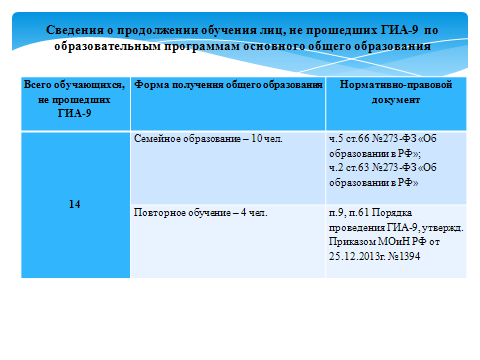 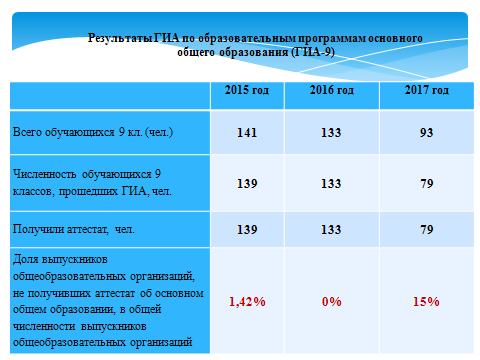 Средний тестовый балл участников государственной итоговой аттестации в форме ОГЭ по русскому языку составил 3,8 балла, повышение с прошлым годом на 0,1 балла, по математике – 3,8 балла, повышение на 0,36 балла.  Наибольшее повышение качества знаний по русскому языку произошло в МКОУ СОШ № 1 на 21,93 %. Падение качества сдачи экзамена по русскому языку на 24,97 % наблюдается в МКОУ «СОШ № 2». Средний тестовый балл по математике в городском округе составил 3,5 балла, что лучше прошлогоднего показателя на 0,36 балла. Наибольшее повышение качества сдачи экзамена по математике произошло в МКОУ СОШ № 1 на 51,8 %. Муниципальный рейтинг по качеству знаний и средней экзаменационной оценке составляет: МКОУ СОШ № 1 – 40,175, МКОУ СОШ № 6 – 39,43,  МКОУ СОШ № 4 – 22,22, МКОУ СОШ № 2 – 21,36.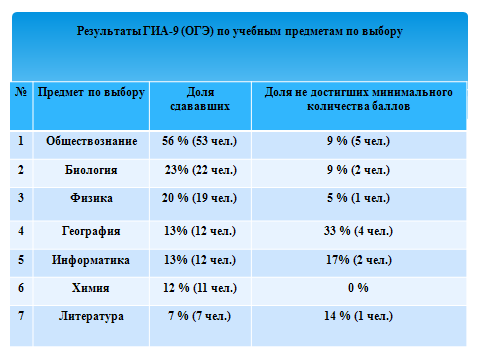 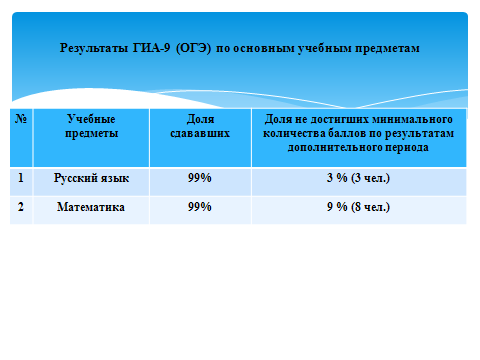 В 2017 году в государственной итоговой аттестации участвовало 25 человек – выпускники  МКОУ СОШ № 1. Положительным моментом является 100% получение аттестатов за курс среднего общего образования за последние 3 года.                                                                                                                                                               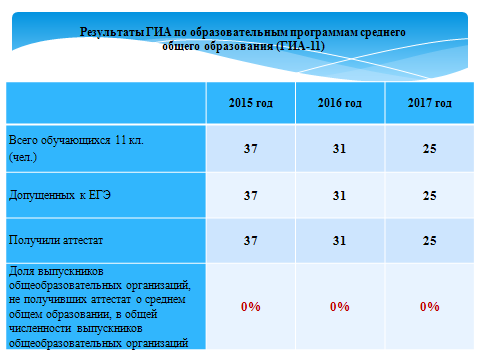 Сравнительная характеристика среднего балла ЕГЭ за 5 лет представлена на диаграмме.  Данные показывают, что по сравнению с прошлым учебным годом улучшены результаты по профильной математике на 8 баллов, по биологии на 18 баллов, физике на 7 баллов. На прежнем уровне, по сравнению с прошлым годом, остались результаты по русскому языку. Произошло понижение результатов по химии на 4 балла, обществознанию на 2 балла. Наибольший результат в 100 баллов по русскому языку получен выпускницей МКОУ СОШ № 1. Пять выпускников были награждены медалью «За особые успехи в обучении». Основными экзаменами по выбору остаются обществознание и физика. Такой предмет как география не выбирается выпускниками четыре   года подряд, в прошедшем учебном году обучающиеся так же не выбрали для сдачи ЕГЭ историю, информатику, литературу.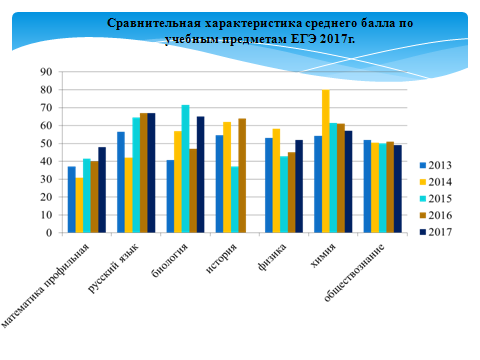 Хочется сказать и о влиянии реализации мероприятий в рамках образовательного проекта ТЕМП за два года: доля выбора естественно-математических предметов выпускниками городского округа в 9 классе составило 51% - наблюдается повышение по сравнению с прошлым годом на 13,4%, наибольший выбор был сделан выпускниками МКОУ СОШ № 4 – 63%. Выпускниками 11 классов было выбрано 53 человеко-теста по естественно-математическим предметам, что составило 39,8% от общего числа человеко-тестов.В 2017 году был сохранен пункт проведения экзаменов в городе: с 2016-2017 учебного года пункт проведения экзамена стал резервным пунктом. С этой целью была получена субсидия в размере 111,6 тыс. рублей (областной бюджет) и 50,0 тыс. рублей (софинансирование местного бюджета) на оборудование пункта проведения экзаменов (далее ППЭ).Анализ государственной итоговой аттестации 2017 года выявил следующие проблемы, которые предстоит решать в ходе проведения ГИА-2018г.Результаты реализации плана работы МКУ «Управление образования КГО» в 2017 году по предоставлению дополнительного образования, воспитания и социализации обучающихсяВ Карабашском городском округе в сфере образования функционируют одна организация дополнительного образования – Муниципальное казенное образовательное учреждение дополнительного образования «Дом детского творчества» г. Карабаша (создана путем переименования Муниципальной казенной образовательной организации дополнительного образования детей «Дом детского творчества» г. Карабаша на основании постановления администрации КГО от 08.09.2015г. №299).*Охват обучающихся, получающих услуги дополнительного образования, составляет:-	на базе общеобразовательных организаций – 187 человек (13,2% от общего количества школьников);-	на базе организации дополнительного образования – 613 человек (35,1 % от общего количества школьников). В 2017-2018 учебном году аналогично прошлому учебному году востребованными направленностями вышли: - художественная – 464 обучающихся (67%); - туристко-краеведческая – 97 обучающихся (26,5%), - физкультурно-спортивная – 87 обучающихся (6,16%).Успешно функционирует творческое объединение «Легоконструирование» - техническая направленность. Данное творческое объединение посещает 24 обучающихся (1,7%).Большинство объединений являются бесплатными (92%).В системе дополнительного образования работает 27 педагогов дополнительного образования, которые по шести направленностям реализуют 34 дополнительных общеразвивающих программам, из них: модифицированных - 34 (100%).В образовательных организациях продолжает развиваться система ученического самоуправления. В 2017-2018 учебном году функционирует 1 детское общественное объединение, дружины юных пожарных, юные инспектора движения, организаций и органов ученического самоуправления различной направленности, в которых занято 124 обучающихся. На базе МКОУ «СОШ №4» функционирует средство массовой информации – «Школьный вестник».Победители и призеры мероприятий и олимпиад различных уровней:На базе МКОУ СОШ №1 функционирует 2 паспортизованных музея - историко-краеведческий музей МКОУ СОШ № 1 г. Карабаша и педагогический музей (руководитель - Герасимюк З.Г.), на базе МКОУ «СОШ №4» - Историко-краеведческий музей «Истоки» (руководитель – Булаева М.А.)В городе на базе образовательных организаций работают 5 отрядов юных инспекторов движения, в которых занимаются 45 обучающихся.     Летняя оздоровительная кампания в 2017 году была организована по следующим направлениям:- организация летнего оздоровительного лагеря дневного пребывания детей при МКОУ СОШ №1;- организация отдыха в детском оздоровительном лагере «Орленок»;- организация работы трудовых объединений, обучающихся;- организация однодневных походов;      Для оздоровления и организации летнего отдыха детей МКУ «Управления образования КГО» приняло участие в конкурсном отборе на получение средств областного бюджета в виде субсидий местным бюджетам на организацию отдыха детей в каникулярное время в 2017 году», в результате которого было получено1561940,0 руб., из которых 388620,0 руб. на организацию лагеря дневного пребывания, а 1173320,0 руб.  на приобретение путевок в загородный лагерь «Орленок».     В летнем оздоровительном лагере дневного пребывания при МКОУ СОШ №1 отдохнули 254 ребенка: 159 начальной школы, 82 основной школы - обучающиеся 5-7 классов. 13 детей – выпускники детского сада №10: 64% составляли дети из малообеспеченных, многодетных и неполных семей.  Лагерь работал с понедельника по субботу в течение 21 календарного дня.  Для детей было организовано двухразовое питание, стоимость которого должно составлять 125 рублей в сутки. Оплата питания шла из двух источников: областная субсидия – 85 руб., 40 руб.  из местного бюджета.  Всего на питание необходимо 571500 руб.      В детском оздоровительном лагере «Орленок» имели   возможность отдохнуть 250 детей г. Карабаша. В этом году организацией детского отдыха в увильдинской здравнице занималось ООО «АРТ-ЭК». На базе лагеря было организовано 4 смены, для детей города Карабаш 2-4 смена, 4 смена – профильная, спортивного направления.     Стоимость путевки для детей города составляла 12000 руб.  Оплата за путевки в лагерь «Орленок» производилась из трех источников: областная субсидия – 1173320,0 руб. (на 1 ребенка - 4693,28 руб.); родительская плата – 625 000 руб. (2500 руб. х 250 чел.); муниципальные средства – 1 201 680 руб. (на 1 ребенка 4806,72 руб.). Всего: 3000000 руб.     В лагере провели ревизию и ремонт систем электроснабжения, водоснабжения и водоотведения. Проведен капитальный ремонт пятого корпуса: заменили крышу, двери и произвели отделку корпуса сайдингом, подключили новое технологическое оборудование в столовой: водонагревательный котел и пароконвектомат. Произведена покраска зданий административного корпуса, столовой, медицинского блока и складов. Было завезено все необходимое имущество – мебель, белье, инвентарь, кроме этого произведен монтаж автономной энергосберегающей инновационной системы электроотопления «Рэсси». Системой отопления были оборудованы все детские корпуса «Орленка». Подготовка ДОЛ "Орленок" произведена за счет арендатора ООО "Арт-Эк" в соответствии с договором №2 А-17 аренды имущества. Большое внимание было уделено организации питания отдыхающих. Меню составлялось из расчета 3700 каллорий. Стоимость питания в сутки на одного ребенка – 320 рублей (рекомендуемая стоимость питания детей в загородных лагерях 265 рублей в сутки).    За здоровьем детей следили: спортивный врач, терапевт-педиатр высшей категории. Средний медицинский персонал составляли из поликлиник города Челябинска. Традиционно МКОУ ДО «ДДТ» в летний период было организовано 2 многодневных похода. В походах побывало 47 человек. Проведён городской туристический слёт, пятидневные учебно-полевые сборы. Городская спортивная игра «Зарница - Во славу Отечества».По условиям трехстороннего договора между администрацией города, МКУ «Управлением образования» и Центром занятости населения на осуществление совместной деятельности по организации временного трудоустройства несовершеннолетних граждан 85 детей в возрасте от 14до18 лет приняли участие в работе трудовых объединений в период май – сентябрь. Сумма затрат местного бюджета на оплату работы подростков было выделено 466 000 руб.  Сумма затрат Центра занятости при этом составила 30303 руб. (977руб,50 коп на одного несовершеннолетнего), что пойдет на материальную поддержку несовершеннолетним гражданам из малообеспеченных, многодетных семей, после предоставления необходимых документов. Размер заработной платы несовершеннолетнего (с 01.07.17 г. увеличение МРОТ с 7650руб.  до7850 руб.): - до 01.07.2017 года – 3592,38  (с мат поддержкой – 4569,88)- после 01.07.2017 года – 3686,29 (с мат. поддержкой – 4663,79)Общий объем финансирования в 2017 году на организацию горячего питания в сумме 1775,69 тыс. рублей предусмотрен в МП «Совершенствование организации горячего питания в муниципальных общеобразовательных организациях Карабашского городского округа для детей из малообеспеченных семей на 2017-2019 годы», из них средства областного бюджета составляют 775,69 тыс. рублей, средства местного бюджета – 1000,0 тыс. рублей. Льготное питание обучающихся в 2017 году организовано за счет средств областного бюджета с 01.09.2017г. на сумму 6 руб. 22 коп., за счет средств местного бюджета – 8 рублей. Расходы на льготное питание одного ребенка в день с 01.01.2017г. составляли 8 рублей, а с 01.09.2017г. 14 рублей 22 коп. Всего льготное питание получали 726 детей (51,3%) соответственно по школам:МКОУ СОШ №1 – 319 уч-ся (36,3%)МКОУ СОШ №2 – 220 уч-ся (97,8%)МКОУ СОШ №4 – 119 уч-ся (94,4%)МКОУ СОШ №6 – 68 уч-ся (75,5%)С целью социальной защиты обучающихся общеобразовательных организаций разработано положение о предоставлении права на получение льготного питания отдельным категориям обучающихся.КУЛЬТУРА        Культурное пространство Карабашского городского округа по состоянию на      01.01. 2017 года представлено 5 юридическими лицами, в состав которых входит   10 учреждений культуры и образования.  Муниципальное казенное учреждение культуры «Централизованная клубная система Карабашского городского округа» состоит из трех структурных подразделений:- Досуговый центр «Сфера».      -Городской клуб.-Сельский клуб, находящийся в поселке Мухаметово. В 2017  году работа Муниципального учреждения «Централизованной клубной  системы  Карабашского  городского  округа» осуществлялась  согласно  годового планирования.     Наиболее полно отражают достижение цели и выполнение задач, следующие основные индикативные показатели:      В учреждениях культурно-досугового типа в 2015 году - 11 клубных формирований, в 2016 году – 13 клубных формирований, в 2017 году – 13 формирований.  Количество мероприятий, проведенных ЦКС:-2015 год – 246 мероприятий, количество посетивших – 22423 чел.;- 2016 год – 283 мероприятия, количество посетивших -  26098 чел.- 2017 год – 298 мероприятия, количество посетивших - 28904 чел.Общее число клубных формирований для детей:2015г.- 5;2016г.-8;2017г. - 8.Сохранение и развитие системы дополнительного образования в сфере культуры и искусстваПовышение качества реализации образовательных программ в условиях активной работы по сохранению контингента школы.                                                                                                                                                                                                                                                                                                                                                                                                                                                                                                                                                                                                                                                                                                                                                                                                                                                                                                                                                                                                                                      Для достижения поставленной цели были   предусмотрены   задачи:  - Сохранение контингента, разработка мероприятий по его увеличениюТаким образом, контингент школы на 01.09.2017 года составил 126  человек,  Абсолютная успеваемость по музыкальному отделению 100% качественная успеваемость – 52,2%. Доля учащихся ДШИ от общего числа учащихся образовательных школ 1-9 кл. (1339чел.) 9,4%     Одна из главных задач в создание условий для организации деятельности учреждений культуры - это бюджетное финансирование.	 Основные индикативные показатели:1. Объём бюджетного финансирования отрасли культуры, включая ДШИ, составил:2. Объём средств от внебюджетной деятельности  на   01.01.2018г.  – 494,8 тыс. руб.3.Объемы финансирования на  текущие  ремонты составил:Процент зданий в неудовлетворительном состоянии или требующие капитального ремонта – 44,44 % 4. Доля средств в общем объёме финансирования на комплектование библиотечных фондов. Средняя заработная плата на 01.01.2018 год:Работников учреждений культуры – 26,5 тыс. руб. (план не менее  26,5тыс. руб.);Педагогов дополнительного образования- 31,3 тыс. руб. (план –  31,3 тыс. руб.)             В  ноябре у здания ЗАГСа  был торжественно открыт новый городской арт-объект «Дерево любви».      Теперь хорошим дополнением к свадебной церемонии станет традиция завязывать на дереве крепко-накрепко ленточку, что означает крепкие, неразрывные брачные узы.  
6 декабря  .   Детская школа искусств Карабаша отметила новоселье.            Году экологии была посвящена всероссийская акция «Библионочь - 2017», которая прошла 21 апреля в Центральной библиотеке г. Карабаша. Прошла встреча «Памятники природы нашего края». Эко - микрофон «Давайте жить в согласии с природой», работал в центральной библиотеке, где каждый желающий мог прочесть свои любимые стихотворения о природе. Ролевая игра «Экологический суд» проводилась с детьми и подростками, проживающими в коррекционной школе-интернате. Каждый из ребят исполнял в игре определенную роль: судья, адвокат, присяжный, свидетель, «воздух», «вода», «флора», «фауна». Урок эстетики «Природа глазами художника» проходил с учащимися КШИ. Ребята познакомились с жизнью и творчеством художников: В. И. Суриковым, И. К. Айвазовским, И. Репиным и др.	Экологический марафон «ПЕРЕРАБОТКА»под девизом «Сдай макулатуру – спаси дерево!» проводился в рамках Года экологии. Основная цель акции – привлечь внимание людей к ресурсосбережению, заставить задуматься над рачительностью использования природных ресурсов, способствовать развитию вторичной переработки отходов;«ЗОО - ЭРУДИЦИОН» экологическая игра состояла из нескольких туров, с необычными и увлекательными заданиями на экологические знания и развитие творческого воображения. Подростки с удовольствием придумывали экологические «кричалки», отвечали на вопросы, изображали «вежливых» животных – крокодила, жирафа, обезьяну. Знатоки экологии держались достойно, давали правильные ответы и успешно справились с творческими заданиямиБиблиотекарями ЦГБ в работе с молодежью была впервые использована такая форма, как выставка-карта «Экологическое досье Карабаша». Оригинальное оформление карты и ценность представленной информации привлекли внимание молодых. «Дорога к храму»-так называлась пешеходная экскурсия к храму Иоанна Златоуста, в которой приняли участие молодые люди и сотрудники Центральной городской библиотеки. Автобусная экскурсия «Гляжу в озёра синие»Поскольку этот год является юбилейным для города, акцент во время проведения экскурсии был сделан на историю Карабаша.        Наболевшие вопросы в области культуры, это, прежде всего отсутствие помещений (зданий) для полноценной работы.               - Работники клубной системы испытывают трудности в проведении мероприятий, т.к. отсутствует стационарный зал.  Все массовые городские мероприятия проводятся в актовом зале администрации КГО или на улице (на Аллее ветеранов), или на открытых площадках КГО. Здание Сельского клуба требует капитального ремонта, который необходим! (в . отметил 100-летний юбилей). - зданию музея более 100 лет (требуется капитальный ремонт), его местонахождение не привлекает жителей города из-за транспортной недоступности;- Вопрос о переселении библиотеки филиал №3.  Библиотека филиал №3 находится в жилом двухэтажном доме. Дом признан аварийным и подлежащим сносу (раздел 11). - Требуются ремонтные работы памятника искусства: Мемориальный комплекс, установленный на братской могиле 96-ти 	Карабашским рабочих-красногвардейцев, зверски убитым белогвардейцами.    В городе реализуется муниципальная программа «Развитие физической культуры и спорта в Карабашском городском округе на 2016-2018 года.Обеспеченность физкультурными кадрами составляет 45 человек, из них с высшим образованием 19 человек, средним специальным – 11 человек. Отдел работает в тесном контакте с общественными организациями города.     На данный момент очень хорошие связи с Советом ветеранов и обществом инвалидов.     С Советом ветеранов отдел ежегодно проводит 4 спортивных мероприятия на уровне города и области:     а) лыжные соревнования, посвященные Уральским лыжным батальонам;     б) л/а пробег – 9 мая;     в) спортивные праздники – День города и День металлургов, День шахтера;     г) л/а пробег, посвященный памяти 96-ти карабашских рабочих, погибших в годы гражданской войны 1917-1918г.г. Принимали участие из 11 регионов области, участвовало более 350 участников.Ежегодно в декабре месяце постановлением главы города утверждается годовой план физкультурно-массовых и спортивных мероприятий отдела на год. На 2017 год по плану запланировано 43 мероприятий, из них 34 – спортивных мероприятия городского уровня, 9- массовых физкультурных праздников в городе, 3 – регионального масштаба:Турнир ветераны УРФО – по баскетболуЛегкоатлетический пробег 96-ти Карабашским рабочимОбластной турнир по гиревому спортуКроме проведения соревнований отдел участвует в формировании сборных команд города для участия в зональных, областных и российских соревнований:а) участие спартакиады   учащихся    Челябинской   области –   по 3 группе;б) участие в зональных соревнованиях на призы клуба «Золотая шайба» и Кожаный мяч»;     в) участие туристического клуба «Экипаж» в областных соревнованиях в городах Миассе, Златоусте и Челябинске, команда под руководством Балютова Ю.С. всегда показывает хорошие результаты, занимает призовые места;     г) в течение года при поддержки отдела, спортсмены города участвуют в областных, зональных и других соревнованиях по таким видам спорта: гиревой спорт, волейбол, хоккей, спортивный туризм и т.д.Для  организации  физкультурно-спортивной   работы  по  месту  жительства в городе работает МКУ «Спортивный клуб. Карабаша». Вот уже в течение 15 лет клуб работает и расширяется, если в 1-м году занимающихся в клубе было около 150 человек, то в этом году численность уже более 350 человек. Также  при МОУ «ДДТ» работают секции по волейбол, баскетболу, туризму и аэробики занимаются  124 учащихся.В штате МКУ «Спортклуб» работает 27 человек, из них тренеров –12 человек. Всего работает 16 секций по 11 специализациям: Из них бесплатные: легкая атлетика,  футбол, волейбол, баскетбол, гиревой спорт,  хоккей, спортивная стрельба, рукопашный бой, пауэрлифтинг, кикбоксинг, лыжные гонки. Платные: занятия на тренажерах.Количество детей и взрослых, занимающихся в секциях: 350 человек (341 за предыдущий период), увеличение количества занимающихся произошло за счет начала работы хоккейной секции, секции дворового футбола в летний период и секции шейпинга.В 2017 году совместно с учителем по физической культуре МКОУ СОШ № 1 организованы уроки физической культуры на коньках для учащихся 1 – 11 классов.В МКУ «Спортивный клуб» организован прокат спортивного инвентаря, за 2017 год прокатом воспользовалось 4374 человек (2016 г. – 6019 чел.) Всего собрано денежных средств от реализации платных услуг населению 124370,00 руб.Выделенные областные субсидии в сумме 1317760,00 руб. использованы на приобретение спортивного инвентаря, оборудования и 704300,00 руб. открытие дополнительных ставок. Закуплена скамья-стойка для жима штанги лежа, для секции пауэрлифтинг, финансовую помощь на приобретение которой оказали депутаты Собрания депутатов.Выполнены ремонтные работы зала пауэрлифтинга и раздевалки.Итого привлеченных к здоровому образу жизни за 2017 год – 4921 человек.За 2017 год МКУ «Спортклуб» принял участие в 32 областном соревновании и мероприятии, в 6 городском и 20 мероприятий организовано МКУ «Спортклубом».Проблемы и нерешенные вопросы в различных направлениях деятельности:     а) Проблема № 1 для города – это нехватка учителей физкультуры с специальным физкультурным образованием, тренеров, специалистов по видам спорта.       б) Проблема № 2 для города – слабая материально-техническая база имеющихся сооружений, необходим городу один бассейн и лыжная база, а также л/а стадион с футбольным полем.Отдел ЗАГС в 2017 г. проводил целенаправленную работу по обеспечению реализации Федерального закона от 15.11.1997 г. №143-ФЗ «Об актах гражданского состояния» и закона Челябинской области о передаче органам местного самоуправления полномочий на государственную регистрацию актов гражданского состояния. Основные направления деятельности отдела:1.регистрация актов гражданского состояния – 7 видов;2.совершение иных юридически значимых действий;3.исполнение запросов граждан и организаций;4. участие в мероприятиях по пропаганде семейных ценностей.3.предоставление государственных услуг в электронном виде;4. совершенствование межведомственного взаимодействия, предоставление сведений в другие ведомства;5.организация эффективного и целевого расходования субвенций на государственную регистрацию актов гражданского состояния.За 2017год зарегистрировано 422 акта гражданского состояния, что на 20,4 % меньше, чем в 2016 году (530 актов). Так, в 2017 году зарегистрировано:106 рождений, что на 24,3% меньше, чем в 2016 году (140).60 браков, что на 14,3% меньше, чем в 2016 году (70).186 смертей, что на 5,2% меньше, чем в 2016 году (196).38 расторжений брака, что на 41,6% меньше, чем в 2016 году(65).Кроме того, отделом ЗАГС за 2017 год зарегистрировано 26 установлений отцовства, 1 усыновление, 5 перемены имени. За 2017 год отделом ЗАГС совершено 981 юридически значимое действие, что на 10% больше, чем в 2016 году. В том числе выдано 288 повторных свидетельств, 637 справки из архива отдела ЗАГС, рассмотрено 90 заявлений о внесении исправлений и изменений в записи актов гражданского состояния, в том числе с составлением заключения отдела ЗАГС - 52 заявления. С портала государственных и муниципальных услуг за 2017 год поступило 444 заявки на регистрацию актов гражданского состояния (АГС), в том числе выдачу повторных свидетельств, либо иных документов, подтверждающих факт регистрации АГС. Что составляет 41,4%  от общего количества услуг, оказанных населению в электронном виде.В целях реализации основных положений Послания Президента Российской Федерации Федеральному Собранию в 2017 году отделом ЗАГС был разработан план мероприятий по укреплению семейных традиций и возрождению семейных ценностей. В рамках плана были проведены мероприятия, направленные на укрепление семейных ценностей и традиций: чествование юбиляров семейной жизни в День города, торжественные регистрации браков в День любви, семьи и верности, на Красную горку, награждение семей ветеранов войны и труда накануне Дня ПобедыНаименование доходного источникаИсполнено в 2017 году, тыс.руб.Удельный вес в %123ВСЕГО:547 799,0100     в том числе:Налоговые и неналоговые доходы114 304,020,9Безвозмездные поступления от других бюджетов бюджетной системы РФ430 256,078,5Прочие безвозмездные поступления3 725,90,6Возврат остатков субсидий, субвенций- 486,90Наименование доходного источникаИсполнено в 2016 годуИсполнено в 2017 годуСтруктура 2017 года  %Темп роста по отношению к 2016 годуВсего налоговые и неналоговые доходы102661114 3041001,11Налог на доходы физических лиц5651460314531,07Доходы от уплаты акцизов 6693516350,77Налог по упрощенной системе налогообложения29473Единый налог на вмененный доход1987185120,93Единый сельскохозяйственный налог0110Единый налог, взимаемый в связи с применением патентной системы налогообложения221100,5Налог на имущество физических лиц1946125610,65Земельный налог 795913725121,72Государственная пошлина2513368631,47Аренда земли8331775370,93Аренда имущества2075337731,63Плата за негативное воздействие на окружающую среду1159-390-0,03Прочие доходы от оказания платных услуг и компенсации затрат государства1198711041100,92Доходы от реализации муниципального имущества010521Доходы от компенсации затрат государства7951Доходы от продажи земельных участков46129300,64Штрафы, санкции, возмещение ущерба 91698711,08Прочие неналоговые доходы987800,8Наименование показателяСумма в тыс.рубДоля в общей структуре расходов в %1. Общегосударственные вопросы61 179,711,42. Национальная оборона 567,00,13.Национальная безопасность и правоохранительная деятельность6 905,21,34. Национальная экономика24 340,34,55. Жилищно-коммунальное хозяйство46 157,88,67. Образование203 467,237,88. Культура и кинематография47 060,38,89. Здравоохранение550,60,110.Социальная политика136 868,025,511. Физическая культура и спорт8 281,01,512. Обслуживание государственного и муниципального долга2 311,40,4ИТОГО537 688,5100№п/пНаименование программыУточненный план на 2017 год, тыс.руб.Исполнение за 2017 год, тыс.руб.% исполнения за годДоля финансирования программ в общем объеме финансирования, %1Социальная поддержка населения Карабашского городского округа на 2016 – 2018 годы131491,02131146,6999,724,42Развитие системы образования Карабашского городского округа на 2016 – 2018 годы125956,56124982,0699,223,43Развитие  дошкольного образования Карабашского городского округа  на 2016 – 2018 годы70306,5669432,0498,813,14Капитальное строительство на территории Карабашского городского округа  на 2016 – 2018 годы46551,2638458,0582,68,75Совершенствование муниципального управления  Карабашского городского округа на 2016 – 2018 годы39555,2938696,4497,87,46Развитие культуры в Карабашском городском округе  на 2016 – 2018 годы35464,6334763,8698,06,67Повышение безопасности дорожного движения и создание безопасных условий передвижения пешеходов в Карабашском городском округе на 2016 – 2018 годы22822,0020413,0689,44,28Содержание и развитие муниципального хозяйства Карабашского городского округа на 2016 -2018 годы21087,5119975,2894,73,99Управление муниципальными финансами и обеспечение сбалансированности бюджета Карабашского городского округа на 2016 – 2018 годы11074,5710065,7090,92,110Обеспечение доступным и комфортным жильем граждан Российской Федерации в Карабашском городском округе на 2014 – 2020 годы8510,458360,3898,21,611Развитие физической культуры и массового спорта в Карабашском городском округе на 2016 – 2018 годы8622,338281,0396,01,612Формирование современной городской среды Карабашского городского округа в 2017 году6520,906520,901001,213Обеспечение деятельности муниципального казенного учреждения «Управление гражданской защиты и экологии» Карабашского городского округа на 2016 – 2018 годы3495,523490,5899,90,614Повышение пожарной безопасности в Карабашском городском округе на 2016 – 2018 годы2050,031310,5863,90,415Поддержка и развитие малого и среднего предпринимательства монопрофильной территории Карабашского городского округа Челябинской области на 2016 -2018 годы1583,001583,001000,316Защита населения и территории Карабашского городского округа от чрезвычайных ситуаций природного и техногенного характера на 2016 – 2018 годы1405,921401,5699,70,317Развитие здравоохранения на территории Карабашского городского округа на 2016 – 2018 годы550,64550,641000,118Организация временной трудовой занятости несовершеннолетних граждан Карабашского городского округа на 2017 – 2019 годы466,00464,6199,70,119Развитие молодежной политики в Карабашском городском округе на 2017 – 2019 годы156,21156,211000,020Внесение в государственный кадастр недвижимости сведений о границах населенных пунктов Карабашского городского округа на 2017-2019 годы103,0029,9629,10,021Формирование доступной среды для инвалидов и маломобильных групп населения на 2016 – 2017 годы  в Карабашском городском  округе15,0015,001000,022Улучшение условий и охраны труда в Карабашском городском округе Челябинской области на 2016 – 2018 годы25,625,5499,80,023Противодействие злоупотреблению наркотическими средствами и их незаконному обороту в Карабашском городском округе на 2017 – 2019 годы10,0010,001000,024Программа по профилактике преступлений и иных правонарушений на 2017 – 2019 годы в Карабашском городском округе5,005,001000,025Профилактика проявлений экстремизма на территории Карабашского городского округа на 2017 – 2019 годы5,005,001000,026«Крепкая семья» на 2017 – 2019 годы в Карабашском городском округе3,53,51000,027Профилактика терроризма в Карабашском городском округе на 2016 – 2018 годы0,000,0000,028Развитие туризма на территории Карабашского городского округа на 2017 – 2019гг.0,000,0000,0Всего по программам:537837,50520146,6796,7100№ п/пНаименование муниципальной программыСРм (соотношение выполненных/ невыполненных мероприятий)Ссуз (соотношение затрат факт /план)СР (достижение индикаторов)ЭР (эффективность реализации)Вывод/рекомендацииВысокая эффективность реализацииВысокая эффективность реализацииВысокая эффективность реализацииВысокая эффективность реализацииВысокая эффективность реализацииВысокая эффективность реализацииВысокая эффективность реализации1Управление муниципальными финансами и обеспечение сбалансированности бюджета Карабашского городского округа на 2016 – 2018 годы10,911,361,49Вывод:-эффективность реализации Программы высокая2Повышение пожарной безопасности в Карабашском городском округе на 2016 – 2018 годы0,90,6411,41Вывод:-эффективность реализации Программы высокая3Совершенствование муниципального управления Карабашского городского округа на 2016 – 2018 годы0,80,981,771,37Вывод:-эффективность реализации Программы высокаяРекомендовано:- перераспределять сэкономленные средства между мероприятиями Программы в целях обеспечения достижения запланированных мероприятий3.1Подпрограмма "Обеспечение деятельности администрации Карабашского городского округа"10,9811,023.2Подпрограмма "Оптимизация функций государственного (муниципального) управления Карабашского городского округа и повышение эффективности их обеспечения"10,991,871,893.3Подпрограмма "Развитие муниципальной службы на территории Карабашского городского округа"0,50,810,670,414Повышение безопасности дорожного движения и создание безопасных условий передвижения пешеходов в Карабашском городском округе на 2016 – 2018 годы10,8911,12Вывод:-эффективность реализации Программы высокая5Программа «Крепкая семья» на 2017 – 2019 годы в Карабашском городском округе1,11111,11Вывод:-эффективность реализации Программы высокая6Капитальное строительство на территории Карабашского городского округа  на 2016 – 2018 годы0,890,8311,07Вывод:-эффективность реализации Программы высокая7Защита населения и территории Карабашского городского округа от чрезвычайных ситуаций природного и техногенного характера на 2016 – 2018 годы10,9911,01Вывод:-эффективность реализации Программы высокая8Обеспечение деятельности муниципального казенного учреждения «Управление гражданской защиты и экологии» Карабашского городского округа на 2016 – 2018 годы10,9911,01Вывод:-эффективность реализации Программы высокая9Развитие дошкольного образования Карабашского городского округа на 2016 – 2018 годы10,9911,01Вывод:-эффективность реализации Программы высокая10Развитие культуры в Карабашском городском округе на 2016 – 2018 годы10,9811,01Вывод:-эффективность реализации Программы высокая10.1Подпрограмма «Библиотечное обслуживание населения»10,9811,0210.2Подпрограмма «Организация досуга и предоставление услуг учреждением культуры»10,9911,0110.3Подпрограмма «Сохранение, изучение, публикация, пополнение музейных фондов и оказание услуг»10,9711,0310.4Подпрограмма «Создание условий для реализации муниципальной программы»10,9911,0110.5Подпрограмма «Дополнительное образование в Детской школе искусств»10,9811,0211Формирование современной городской среды Карабашского городского округа на 2018-2022 годы1111Вывод:-эффективность реализации Программы высокая12Противодействие злоупотреблению наркотическими средствами и их незаконному обороту в Карабашском городском округе на 2017 – 2019 годы1111Вывод:-эффективность реализации Программы высокая13Развитие молодежной политики в Карабашском городском округе на 2017 – 2019 годы1111Вывод:-эффективность реализации Программы высокая14Профилактика проявлений экстремизма на территории Карабашского городского округа на 2017 – 2019 годы1111Вывод:-эффективность реализации Программы высокая15Формирование доступной среды для инвалидов и маломобильных групп населения на 2016 – 2018 годы  в Карабашском городском  округе1111Вывод:-эффективность реализации Программы высокая16Организация временной трудовой занятости несовершеннолетних граждан Карабашского городского округа на 2017 – 2019 годы1111Вывод:-эффективность реализации Программы высокая17Развитие здравоохранения на территории Карабашского городского округа на 2016 – 2018 годы1111Вывод:-эффективность реализации Программы высокая18Развитие системы образования Карабашского городского округа на 2016 – 2018 годы10,9910,99Вывод:-эффективность реализации Программы высокая18.1Подпрограмма «Создание условий для реализации муниципальной программы»111118.2Подпрограмма «Развитие общего образования»10,9911,0118.3Подпрограмма «Развитие дополнительного образования детей»111118.4Подпрограмма «Молодежная политика и оздоровление детей»111119Развитие физической культуры и массового спорта в Карабашском городском округе на 2016 – 2018 годы10,960,940,98Вывод:-эффективность реализации Программы высокаяРекомендовано:- перераспределять сэкономленные средства между мероприятиями Программы в целях обеспечения достижения запланированных целевых индикаторов;- ежеквартально проводить анализ реализации мероприятий Программы и в случае  изменения ситуации и различных факторов в период реализации мероприятий пересмотреть значения индикаторов.20Содержание и развитие муниципального хозяйства Карабашского городского округа на 2016 -2018 годы0,940,950,940,95Вывод:-эффективность реализации Программы высокаяРекомендовано:- обеспечить достижение индикативных показателей;-ежеквартально проводить анализ реализации мероприятий Программы и в случае  изменения ситуации и различных факторов в период реализации мероприятий пересмотреть значения индикаторов.20.1Подпрограмма «Содержание и развитие коммунальной инфраструктуры Карабашского городского округа»0,980,940,981,0220.2Подпрограмма «Прочее благоустройство территории Карабашского городского округа»0,870,940,870,8120.3Подпрограмма «Организация транспортного обслуживания населения на территории Карабашского городского округа»0,980,990,980,9721Обеспечение доступным и комфортным жильем граждан Российской Федерации в Карабашском городском округе на 2014 – 2020 годы0,950,980,950,91 Вывод:-эффективность реализации Программы высокаяРекомендовано:- обеспечить достижение индикативных показателей;- ежеквартально проводить анализ реализации мероприятий Программы и в случае  изменения ситуации и различных факторов в период реализации мероприятий пересмотреть значения индикаторов.21.1Подпрограмма «Оказание молодым семьям государственной поддержки для улучшения жилищных условий»10,9911,0121.2Подпрограмма «Мероприятия по переселению граждан из жилищного фонда, признанного непригодным для проживания»0,900,980,900,8322Улучшение условий и охраны труда в Карабашском городском округе Челябинской области на 2016 – 2018 годы0,9110,9Вывод:-эффективность реализации Программы высокаяРекомендовано:- обеспечить достижение индикативных показателей;- ежеквартально проводить анализ реализации мероприятий Программы и в случае  изменения ситуации и различных факторов в период реализации мероприятий пересмотреть значения индикаторов.Средняя эффективность реализацииСредняя эффективность реализацииСредняя эффективность реализацииСредняя эффективность реализацииСредняя эффективность реализацииСредняя эффективность реализацииСредняя эффективность реализации23Социальная поддержка населения Карабашского городского округа на 2016 – 2018 годы10,990,860,88Вывод:-эффективность реализации Программы средняяРекомендовано:-обеспечить достижение индикативных показателей;-ежеквартально проводить анализ индикативных показателей Программы, а при наличии объективных факторов, из-за которых достижение индикаторов не представляется возможным, осуществить их своевременную корректировку24Поддержка и развитие малого и среднего предпринимательства монопрофильной территории Карабашского городского округа Челябинской области на 2016 -2018 годы110,870,87Вывод:-эффективность реализации Программы средняяРекомендовано:-обеспечить достижение индикативных показателей;- ежеквартально проводить анализ реализации мероприятий Программы и в случае изменения ситуации и различных факторов в период реализации мероприятий пересмотреть значения индикаторов.25Внесение в государственный кадастр недвижимости сведений о границах населенных пунктов Карабашского городского округа на 2017-2019 годы0,50,290,50,86Вывод:-эффективность реализации Программы средняяРекомендовано:-обеспечить достижение индикативных показателей;-ежеквартально проводить анализ индикативных показателей Программы, а при наличии объективных факторов, из-за которых достижение индикаторов не представляется возможным, осуществить их своевременную корректировкуНеудовлетворительная эффективность реализацииНеудовлетворительная эффективность реализацииНеудовлетворительная эффективность реализацииНеудовлетворительная эффективность реализацииНеудовлетворительная эффективность реализацииНеудовлетворительная эффективность реализацииНеудовлетворительная эффективность реализации26Программа по профилактике преступлений и иных правонарушений на 2017 – 2019 годы в Карабашском городском округе110,450,45Вывод:-эффективность реализации Программы неудовлетворительнаяРекомендовано:-при планировании индикативных показателей учитывать социальную и экономическую ситуацию в округе и динамику показателей прошлых лет;-предусматривать более эффективные мероприятия для достижения целей и задач Программы;-ежеквартально анализировать показатели реализации Программы, в случае невыполнения мероприятий Программы, возможно, пересмотреть мероприятия и основные положения ПрограммыМаршрутКоличество пассажиров, человек/год№127724  (за 9 мес. 17 г.)№341398№110 124984№ п/пНаименование мероприятияОкончательная цена контракта, рублейПолное наименование организации - победителя1Благоустройство дворовой территорий многоквартирного дома № 8 по ул. Подлесная в г. Карабаш (ремонт дворового проезда, устройство контейнерной площадки, лесничного марша, ограждений, тротуара, подпорной стены)1801791,12ИП Абрамян М.Р.1Благоустройство дворовой территорий многоквартирного дома № 8 по ул. Подлесная в г. Карабаш (ремонт дворового проезда, устройство контейнерной площадки, лесничного марша, ограждений, тротуара, подпорной стены)74402,94ИП Абрамян М.Р.1Благоустройство дворовой территорий многоквартирного дома № 8 по ул. Подлесная в г. Карабаш (ремонт дворового проезда, устройство контейнерной площадки, лесничного марша, ограждений, тротуара, подпорной стены)89053,49ИП Абрамян М.Р.1Благоустройство дворовой территорий многоквартирного дома № 8 по ул. Подлесная в г. Карабаш (ремонт дворового проезда, устройство контейнерной площадки, лесничного марша, ограждений, тротуара, подпорной стены)1965247,55х2Благоустройство дворовой территорий многоквартирного дома № 13/4 по ул. Металлургов в г. Карабаш (ремонт дворового проезда, обустройство тротуара, парковочных мест)734860,83ИП Абрамян М.Р.2Благоустройство дворовой территорий многоквартирного дома № 13/4 по ул. Металлургов в г. Карабаш (ремонт дворового проезда, обустройство тротуара, парковочных мест)10200,75ИП Абрамян М.Р.2Благоустройство дворовой территорий многоквартирного дома № 13/4 по ул. Металлургов в г. Карабаш (ремонт дворового проезда, обустройство тротуара, парковочных мест)745061,58х3Благоустройство дворовой территорий многоквартирного дома № 17/4 по ул. Металлургов в г. Карабаш (ремонт дворового проезда, пешеходной дорожки, обустройство детской площадки, иллюминации)1012240,24ИП Абрамян М.Р.3Благоустройство дворовой территорий многоквартирного дома № 17/4 по ул. Металлургов в г. Карабаш (ремонт дворового проезда, пешеходной дорожки, обустройство детской площадки, иллюминации)448602,49ИП Булаев И.А.3Благоустройство дворовой территорий многоквартирного дома № 17/4 по ул. Металлургов в г. Карабаш (ремонт дворового проезда, пешеходной дорожки, обустройство детской площадки, иллюминации)49397,51ИП Булаев И.А.3Благоустройство дворовой территорий многоквартирного дома № 17/4 по ул. Металлургов в г. Карабаш (ремонт дворового проезда, пешеходной дорожки, обустройство детской площадки, иллюминации)80837,47ИП Абрамян М.Р.3Благоустройство дворовой территорий многоквартирного дома № 17/4 по ул. Металлургов в г. Карабаш (ремонт дворового проезда, пешеходной дорожки, обустройство детской площадки, иллюминации)45879,83ИП Ермакова О.В.3Благоустройство дворовой территорий многоквартирного дома № 17/4 по ул. Металлургов в г. Карабаш (ремонт дворового проезда, пешеходной дорожки, обустройство детской площадки, иллюминации)1636957,54х4Благоустройство общественной территории "Сад камней" (обустройство пустыря на свободной территории прилегающей к существующей жилой застройке пешеходными дорожками, скамейками, освещением, иллюминацией, детского игрового комплекса, скульптуры)1377249,80Общество с ограниченной ответственностью «Управляющая компания Карабашская коммунальная компания»4Благоустройство общественной территории "Сад камней" (обустройство пустыря на свободной территории прилегающей к существующей жилой застройке пешеходными дорожками, скамейками, освещением, иллюминацией, детского игрового комплекса, скульптуры)75000,00ИП Лузин Е.В.4Благоустройство общественной территории "Сад камней" (обустройство пустыря на свободной территории прилегающей к существующей жилой застройке пешеходными дорожками, скамейками, освещением, иллюминацией, детского игрового комплекса, скульптуры)99999,10Общество с ограниченной ответственностью «ЧелЭнергоСервис»4Благоустройство общественной территории "Сад камней" (обустройство пустыря на свободной территории прилегающей к существующей жилой застройке пешеходными дорожками, скамейками, освещением, иллюминацией, детского игрового комплекса, скульптуры)76224,00Общество с ограниченной ответственностью «Управляющая компания Карабашская коммунальная компания»4Благоустройство общественной территории "Сад камней" (обустройство пустыря на свободной территории прилегающей к существующей жилой застройке пешеходными дорожками, скамейками, освещением, иллюминацией, детского игрового комплекса, скульптуры)99999,00ИП Абрамян М.Р.4Благоустройство общественной территории "Сад камней" (обустройство пустыря на свободной территории прилегающей к существующей жилой застройке пешеходными дорожками, скамейками, освещением, иллюминацией, детского игрового комплекса, скульптуры)160000,00ИП Нестеров Г.М.4Благоустройство общественной территории "Сад камней" (обустройство пустыря на свободной территории прилегающей к существующей жилой застройке пешеходными дорожками, скамейками, освещением, иллюминацией, детского игрового комплекса, скульптуры)39833,43ИП Ермакова О.В.4Благоустройство общественной территории "Сад камней" (обустройство пустыря на свободной территории прилегающей к существующей жилой застройке пешеходными дорожками, скамейками, освещением, иллюминацией, детского игрового комплекса, скульптуры)1928305,33х5Благоустройство общественной территории на пересечении улиц Молодых строителей и Братьев Гужавиных (обустройство детской спортивной площадки)50252,00Общество с ограниченной ответственностью «Динамика»5Благоустройство общественной территории на пересечении улиц Молодых строителей и Братьев Гужавиных (обустройство детской спортивной площадки)95998,00Общество с ограниченной ответственностью «Динамика»5Благоустройство общественной территории на пересечении улиц Молодых строителей и Братьев Гужавиных (обустройство детской спортивной площадки)99078,00Общество с ограниченной ответственностью «Динамика»5Благоустройство общественной территории на пересечении улиц Молодых строителей и Братьев Гужавиных (обустройство детской спортивной площадки)245328,00х6520900,00х2015 2016 2017 распоряжения администрации 230014101189постановления администрации 49610681091распоряжений по личному составу администрации 430576521справок регистрации с места жительства16821084523Входящая корреспонденция7752710311745Исходящая корреспонденция519050206774Показатели2015г.2016г.2017г.Количество обращений692759517Принято граждан на личном приёме7413363Тема обращений 2016 год2017 годпо социальным вопросам, в том числе:материальная помощьобразованиекультуры и спортаздравоохранение1721523143161151325по вопросам улучшения жилищных условий186100по качеству оказываемых услуг сферой ЖКХ, в том числе:отопление газификацияводоснабжениеэлектроснабжениеоплата услугремонт жильяремонт дорогработа управляющих компаний2402924282520363234121722917221576322913экологии7457транспорт182землепользования14другие вопросы  2722Наименование показателяПлановые значения по годамПлановые значения по годамПлановые значения по годамПлановые значения по годамПлановые значения по годамНаименование показателя20132014201520162017Умерло (абс.)225259243202198Смертность на 1000 населения18,021,620,817,617,3Смертность населения от болезней системы кровообращения (абс.)64961045754Смертность от болезней системы кровообращения на 100 000 населения528,1790,7761,6601,6549,3Смертность населения от злокачественных новообразований (абс.)3831323229Смертность населения от злокачественных новообразований304,0280,0265,3279,0252,8Смертность населения от туберкулеза(абс.)11144 Смертность от туберкулеза на 100 000 населения16,08,28,634,934,9Смертность населения в трудоспособном возрасте (абс.)9161665445Число умерших в трудоспособном возрасте на 100 000 населения727,0940,21086,2922,1768,4Смертность старше трудоспособного возраста на 100 000 населения85775320,84311,14522,2Материнская смертность (на 100 000 родившихся живыми)00000Младенческая смертность10,320,87,118,08,4Число умерших от ДТП( абс.)21312Смертность от ДТП на 100 000 населения16,08,3325,78,717,4Смертность от болезней органов дыхания (абс.)57744Смертность от болезней органов дыхания на 100 000 населения40,057,659,934,934,9Смертность от болезней органов пищеварения (абс.)521597Смертность от болезней органов пищеварения на 100 000 населения40,016,5128,478,561,0ИмеютОбразованиеПолучают образованиеТрудоустроеныОфициальный бракГражданскийбракИмеют детейОбеспечены жильем11чел.9 чел.9 чел.5 чел.4 чел.8чел.15 чел.8 состоят в списке на обеспечение жильем2015 год2016 год2017 годВсего работников409398387в том числе:-дошкольные образовательные организации181178170-общеобразовательные организации210199200-учреждение дополнительного образования182117Педагогических работников, всего216215188в том числе:ДОУ858576ОО118115105ДОД131510Прочие работники, всего193183170ДОУ969388ОО928481ДДТ565Наименование2016 год2017 год2018 годСубсидии местным бюджетам на проведение ремонтных работ в муниципальных дошкольных образовательных организациях0,0442 800,00,0Субсидии местным бюджетам на оборудование пунктов проведения экзаменов государственной итоговойаттестации по образовательным программам среднего общего образования0,0111 600,00,0Субсидии местным бюджетам на проведение мероприятий по созданию в дошкольных образовательных, общеобразовательных организациях, организациях дополнительного образования детей, условий для получения детьми-инвалидами качественного образования (ОБ)0,0511 320,00,0Субсидии местным бюджетам на проведение мероприятий по созданию в дошкольных образовательных, общеобразовательных организациях, организациях дополнительного образования детей, условий для получения детьми-инвалидами качественного образования (ФБ)0,01 193 070,00,0Субсидия на создание в расположенных на территории Чел. области муниципальных образовательных организациях, реализующих образовательную программу дошкольного образования, условий для получения детьми дошкольного возраста с ограниченными возможностями здоровья качественного образования и коррекции развития (создание логопедической группы в МКДОУ «Детский сад № 10»)0,00,01 573 000,0Субсидии на обеспечение питанием детей из малообеспеченных семей и детей с нарушениями здоровья обучающихся в муниципальных образовательных организациях688 440,0775 690,0561 000,0Субсидия на проведение капитального ремонта зданий муниципальных общеобразовательных организаций (ремонт кровли, помещение первого этажа в МКОУ «СОШ № 1»)0,00,02 557 600,0Субсидия на организацию отдыха детей в каникулярное время1 750 700,01 561 940,01 896 100,0Субсидия на привлечение детей из малообеспеченных, неблагополучных семей, а также семей оказавшихся в трудной жизненной ситуации, расположенные на территории Чел. обл. муниципальные дошкольные образовательные организации через представление компенсации родительской платы202 900,0373 000,0243 200,0Субсидии местным бюджетам на приобретение транспортных средств для организации перевозки обучающихся1 248 030,00,00,0ИТОГО:3 890 070,04 969 420,06 830 900,0Наименование ОООбщий объем средств по ст. «Учебные расходы» (тыс.руб.)МКОУ СОШ №1377,0МКОУ СОШ №2106,0МКОУ СОШ №455,0МКОУ СОШ №6105,9МКОУ «ОШИ»251,6МКДОУ №1184,8МКДОУ №9128,8МКДОУ №10450,8МКДОУ №11135,8МКДОУ №1247,6МКДОУ №1639,2	Мониторинг оценки значения показателя «Доля обучающихся, которым предоставлена возможность обучаться в общеобразовательных учреждениях, отвечающих современным требованиям» в Карабашском городском округе	Мониторинг оценки значения показателя «Доля обучающихся, которым предоставлена возможность обучаться в общеобразовательных учреждениях, отвечающих современным требованиям» в Карабашском городском округе	Мониторинг оценки значения показателя «Доля обучающихся, которым предоставлена возможность обучаться в общеобразовательных учреждениях, отвечающих современным требованиям» в Карабашском городском округеНомер показа-теляПараметры показателяОбразовательная организация, в которой данный параметр показателя не выполнен2.Наличие работающей системы холодного и горячего водоснабжения (включая локальные системы), обеспечивающей необходимый санитарный и питьевой режим в соответствии с СанПиНОтсутствие централизованного горячего водоснабжения в МКОУ СОШ №2.Организовано привозное водоснабжение в МКОУ СОШ №43.Наличие работающей системы канализации, а также оборудованных в соответствии с СанПиН туалетовОтсутствие централизованная канализация в МКОУ СОШ №4 (выгребная яма)6.Соответствие территории общеобразовательной организации требованиям СанПин (наличие ограждения, озеленение территории, зоны: отдыха, физкультурно-спортивная и др.)Ограждение, физкультурно-спортивная зона не соответствует требованиям СанПиН в МКОУ СОШ №69.Создание условий для осуществления лицензированной медицинской деятельности (т.е. соблюдение одного из условий:1) лицензия образовательной организации на ведение медицинской деятельности; 2) лицензия медицинского учреждения осуществляющего медицинскую деятельность по договору о совместной деятельности и совместном использовании имущества;3) договор образовательной организации (в случае если в школе нет медкабинета) с лечебно-профилактическим учреждением или фельдшерским пунктом об оказании медицинского обслуживании.) Медицинская деятельность не лицензирована в МКОУ СОШ №6 (дошкольная ступень)12.Наличие в общеобразовательной организации кабинета химии, оборудованного в соответствии с СанПиН (для школ, имеющих классы старше 7-го)Кабинет химии не соответствует требованиям СанПиН в МКОУ СОШ №413.Наличие в общеобразовательной организации собственных (или на условиях договора пользования) компьютерных классов, оборудованных в соответствии с СанПиНКабинет физики не соответствует требованиям СанПиН в МКОУ СОШ №414.Наличие скоростного выхода в Интернет (скорость канала не ниже 2 Мб/с)По техническим причинам выбраны тарифный план с соответствующими скоростями в МКОУ СОШ №6 (ADSL).В МКОУ СОШ №4 USB-модем.15.Наличие на территории общеобразовательной организации собственной (или на условиях договора пользования на иной территории) оборудованной физкультурно-спортивной зоны, соответствующей требованиям СанПиН для организации физкультурно-оздоровительной деятельностиФизкультурно-спортивная зона не соответствует требованиям СанПиН в МКОУ СОШ №4Проблемы Решения Низкое качество знаний по предметам (по выбору) 9 классЕдиный консультационный пункт (для желающих)Консультации в учебном плане ООИндивидуальные консультацииПробное тестированиеПовышение квалификации педагоговНедостаточная осознанность у детей и их родителей значимости предэкзаменационной подготовкиРазработка индивидуальных планов подготовки, обучающихся к ОГЭВедение индивидуального листа знаний обучающегося (по темам) к ОГЭПроведение пробных экзаменов для родителей и общественности (20.01.18г.)Работа социально-психологической службыНедостаточная компетентность организаторов ГИА (частая замена организаторов)Обучение на курсах квалификации ГБОУ ДПО РЦОКИО г. Челябинск, альтернативные курсыНесоответствие результатов по учебным предметам в аттестатах и результатов ГИА (завышение итоговых оценок, объективность выставления оценок)Совершенствование системы оценки качества на институциональном уровнеУровеньМКОУ СОШ №1МКОУ СОШ №2МКОУ СОШ №4МКОУ СОШ №6МКОУ «ОШИ»Муниципальный31729574180Областной 3411858Региональный00453Всероссийский102544Международный00082Контингент учащихся201520162017фортепиано656565Народное отделение888Художественное отделение585154хоровое---хореография---итого13112312620152016201720106,925730,735429,6201520162017173,1179,0494,8 (в т.ч. ЗАО «Карабашмедь» -  300,0 тыс. руб.)2015201620170075,0201520162017213,8 (в т.ч. комплектование)203,6 (в т.ч. комплектование)140,0 (в т.ч. комплектование)Информация о количестве творческих объединений для граждан старшего поколения1.Ансамбль «Еще не вечер»; 2. Хор ветеранов «Красная гвоздика»;3. Женский клуб «Сударушки»;4. Женский клуб «Берегиня;5. Клубное формирование «Всероссийское общество слепых» 